К Ы В К Ö Р Т Ö ДР Е Ш Е Н И Е       от  20 декабря  2013 года                                                                             № III-10/3(Республика Коми, Ижемский район, с.Кипиево)О БЮДЖЕТЕ СЕЛЬСКОГО ПОСЕЛЕНИЯ «КИПИЕВО» НА 2014 ГОД И ПЛАНОВЫЙ ПЕРИОД 2015 И 2016 ГОДОВСтатья 1. Утвердить основные характеристики бюджета сельского поселения «Кипиево» на 2014 год:общий объем доходов в сумме 2532,06 тыс. рублей;общий объем расходов в сумме 2532,06 тыс. рублей;дефицит в сумме 0,0 тыс. рублейСтатья 2.Утвердить основные характеристики бюджета сельского поселения «Кипиево» на 2015 год и на 2016 год:общий объем доходов на 2015 год в сумме 2055,27 тыс. рублей и на 2016 год в сумме 2094,67 тыс. рублей;общий объем расходов на 2015 год в сумме 2055,27 тыс. рублей и на 2016 год в сумме 2094,67 тыс. рублей;дефицит на 2015 год в сумме 0,00 тыс. рублей и на 2016 год в сумме 0,00 тыс. рублейСтатья 3. Установить общий объем условно утвержденных расходов на 2015 год в сумме 50,0 тыс. рублей и на 2016 год в сумме 104,0 тыс. рублей.Статья 4. Установить общий объем бюджетных ассигнований, направляемых на исполнение публичных нормативных обязательств сельского поселения «Кипиево» в 2014 году, в сумме 0,00 тыс. рублей, на 2015 год – в сумме 0,00 тыс. рублей и на 2016 год – в сумме 0,00 тыс. рублей.Статья 5.Утвердить объем безвозмездных поступлений в бюджет сельского поселения «Кипиево» в 2014 году в сумме 1924,56 тыс. рублей, в том числе объем межбюджетных трансфертов, получаемых из других бюджетов бюджетной системы Российской Федерации, в сумме 1924,56 тыс. рублей.Утвердить объем безвозмездных поступлений в бюджет сельского поселения «Кипиево» в 2015 году в сумме 1425,27 тыс. рублей, в том числе объем межбюджетных трансфертов, получаемых из других бюджетов бюджетной системы Российской Федерации, в сумме 1425,27 тыс. рублей.Утвердить объем безвозмездных поступлений в бюджет сельского поселения «Кипиево» в 2016 году в сумме 1422,67 тыс. рублей, в том числе объем межбюджетных трансфертов, получаемых из других бюджетов бюджетной системы Российской Федерации, в сумме 1422,67 тыс. рублей.Утвердить объем межбюджетных трансфертов, предоставляемых из бюджета сельского поселения «Кипиево» другим бюджетам бюджетной системы Российской Федерации в 2014 году, в сумме 12,7 тыс. рублей.Утвердить объем межбюджетных трансфертов, предоставляемых из бюджета сельского поселения «Кипиево» другим бюджетам бюджетной системы Российской Федерации в 2015 году, в сумме 12,7 тыс. рублей.Утвердить объем межбюджетных трансфертов, предоставляемых из бюджета сельского поселения «Кипиево» другим бюджетам бюджетной системы Российской Федерации в 2016 году, в сумме 12,7 тыс. рублей.Статья 6. Утвердить:объем поступлений доходов в бюджет сельского поселения «Кипиево» в 2014 году согласно приложению 1 к настоящему решению.объем поступлений доходов в бюджет сельского поселения «Кипиево» на плановый период 2015 и 2016 годов согласно приложению 2 к настоящему решению.распределение бюджетных ассигнований по разделам, подразделам, целевым статьям, группам видов расходов классификации расходов бюджетов на 2014 год согласно приложению 3 к настоящему решению;распределение бюджетных ассигнований по разделам, подразделам, целевым статьям, группам видов расходов классификации расходов бюджетов на плановый период 2015 и 2016 годов согласно приложению 4 к настоящему решению;ведомственную структуру расходов бюджета сельского поселения «Кипиево» на 2014 год согласно приложению 5 к настоящему решению.ведомственную структуру расходов бюджета сельского поселения «Кипиево» на плановый период 2015 и 2016 годов согласно приложению 6 к настоящему решению.источники финансирования дефицита бюджета сельского поселения «Кипиево» на 2014 год согласно приложению 7 к настоящему решению.источники финансирования дефицита бюджета сельского поселения «Кипиево» на плановый период 2015 и 2016 годов согласно приложению 8 к настоящему решению.перечень кодов видов доходов бюджета сельского поселения «Кипиево», закрепленных за администрацией сельского поселения «Кипиево», согласно приложению 9 к настоящему решению.перечень кодов источников финансирования дефицита бюджета сельского поселения «Кипиево» согласно приложению 10 к настоящему решению.Статья 7.Установить предельный объем муниципального долга муниципального образования сельского поселения «Кипиево» на 2014 года в сумме 0,0 тыс. рублей.Установить предельный объем муниципального долга муниципального образования сельского поселения «Кипиево» на 2015 года в сумме 0,0 тыс. рублей и на 2016 год в сумме 0,0 тыс. рублей. Установить верхний предел муниципального долга муниципального образования сельского поселения «Кипиево» по состоянию на 1 января 2015 года в сумме 0,0 тыс. рублей, в том числе верхний предел долга по муниципальным гарантиям в сумме 0,0 тыс. рублей.Установить верхний предел муниципального долга муниципального образования сельского поселения «Кипиево» по состоянию на 1 января 2016 года в сумме 0,0 тыс. рублей, в том числе верхний предел долга по муниципальным гарантиям в сумме 0,0 тыс. рублей, и на 1 января 2016 года в сумме 0,0 тыс. рублей, в том числе верхний предел долга по муниципальным гарантиям сельского поселения «Кипиево» в сумме 0,0 тыс. рублей.Установить в 2014 году предельный объем расходов на обслуживание муниципального долга сельского поселения «Кипиево» в сумме 0,0 тыс. рублей.Установить предельный объем расходов на обслуживание муниципального долга сельского поселения «Кипиево» в 2015 году в сумме 0,0 тыс. рублей и в 2016 году в сумме 0,0 тыс. рублей.Статья 8. Установить, что плата за предоставление конкурсной документации, взимаемая в соответствии с Федеральными законами «О размещении заказов на поставки товаров, выполнение работ, оказание услуг для государственных и муниципальных нужд» и «О контрактной системе в сфере закупок товаров, работ, услуг для обеспечения государственных и муниципальных нужд», при размещении заказа на поставку товаров, выполнение работ, оказание услуг и осуществление закупок товаров, работ, услуг для муниципальных нужд сельского поселения «Кипиево», зачисляется в доход бюджета сельского поселения «Кипиево».Статья 9. Установить, что денежные средства, внесенные участниками конкурсов и аукционов при размещении заказов на поставки товаров, выполнение работ, оказание услуг и осуществлении закупок товаров, работ, услуг для муниципальных нужд сельского поселения «Кипиево» в качестве обеспечения заявки на участие в конкурсе или аукционе и не подлежащие возврату или подлежащие перечислению оператором электронной площадки муниципальным и иным заказчикам сельского поселения «Кипиево» по основаниям, предусмотренным Федеральными законами «О размещении заказов на поставки товаров, выполнение работ, оказание услуг для государственных и муниципальных нужд» и «О контрактной системе в сфере закупок товаров, работ, услуг для обеспечения государственных и муниципальных нужд» зачисляются в доход бюджета сельского поселения «Кипиево».Статья 10. Установить, что сумма цены права заключения муниципального контракта в случае проведения открытого аукциона в электронной форме на право заключить муниципальный контракт в порядке, предусмотренном Федеральными законами «О размещении заказов на поставки товаров, выполнение работ, оказание услуг для государственных и муниципальных нужд» и «О контрактной системе в сфере закупок товаров, работ, услуг для обеспечения государственных и муниципальных нужд», зачисляется в доход бюджета сельского поселения «Кипиево».Статья 11. Утвердить:программу муниципальных заимствований сельского поселения «Кипиево» на 2014 год согласно приложению 11 к настоящему решению;программу муниципальных заимствований сельского поселения «Кипиево» на плановый период 2015 и 2016 годов согласно приложению 12 к настоящему решению.Статья 12. Утвердить программу муниципальных гарантий сельского поселения «Кипиево» на 2014 год и плановый период 2015 и 2016 годов согласно приложению 13 к настоящему решению.Статья 13. Установить, что исполнение бюджета сельского поселения «Кипиево» осуществляется по казначейской системе Финансовым управлением администрации муниципального района «Ижемский» (далее – Финансовое управление) с использованием единого лицевого счета бюджетных средств, открытого Финансовому управлению Управлением федерального казначейства по Республике Коми в соответствии с законодательством Российской Федерации и законодательством субъекта Российской Федерации.Статья 14. Установить, что заключение и оплата органами местного самоуправления сельского поселения договоров, исполнение которых осуществляется за счет средств бюджета сельского поселения «Кипиево», производятся в пределах утвержденных им лимитов бюджетных обязательств в соответствии с ведомственной, функциональной и классификацией операций сектора государственного управления расходов бюджета сельского поселения «Кипиево» и с учетом принятых и неисполненных обязательств.Обязательства, вытекающие из договоров, исполнение которых осуществляется за счет средств  бюджета сельского поселения «Кипиево», принятые органами местного самоуправления сельского поселения сверх утвержденных им лимитов бюджетных обязательств, не подлежат оплате за счет средств бюджета сельского поселения «Кипиево» на 2014 год.Статья 15. Органы местного самоуправления сельского поселения «Кипиево» не имеют права превышать установленных Правительством Республики Коми нормативов формирования расходов на оплату труда депутатов, выборных должностных лиц местного самоуправления, осуществляющих свои полномочия на постоянной основе, и муниципальных служащих, замещающих должности муниципальной службы.Статья 16. 1. Установить в соответствии с пунктом 3 статьи  217 Бюджетного кодекса Российской Федерации следующие основания для внесения изменений в показатели сводной бюджетной росписи бюджета сельского поселения «Кипиево», связанного с особенностями исполнения бюджета сельского поселения «Кипиево» и (или) перераспределения бюджетных ассигнований между главными распорядителями средств бюджета сельского поселения «Кипиево»:  внесение Министерством финансов Российской Федерации изменений в Указания о порядке применения бюджетной классификации Российской Федерации в части отражения расходов по кодам разделов, подразделов, видов расходов, кодам классификации операций сектора государственного управления, а также в части отражения расходов, осуществляемых за счет межбюджетных трансфертов, полученных в форме субсидий, субвенций и иных межбюджетных трансфертов, имеющих целевое назначение, по кодам целевых статей;перераспределение бюджетных ассигнований в пределах утвержденного настоящим решением объема бюджетных ассигнований на реализацию муниципальной программы сельского поселения  «Кипиево» на соответствующий финансовый год в связи с вступлением в силу постановления администрации сельского поселения  «Кипиево» о внесении изменений в муниципальную программу сельского поселения «Кипиево».2. Внесение в 2014 году изменений в показатели сводной бюджетной росписи бюджета сельского поселения «Кипиево» в связи с увеличением бюджетных ассигнований текущего финансового года в объеме, не превышающем сумму остатка неиспользованных бюджетных ассигнований на оплату заключенных от имени сельского поселения «Кипиево» муниципальных контрактов на поставку товаров, выполнение работ, оказание услуг, подлежавших в соответствии с условиями этих муниципальных контрактов оплате в отчетном финансовом году, осуществляется в случае принятия администрацией сельского поселения «Кипиево» соответствующего решения.Статья 17.Нормативные и иные правовые акты органов местного самоуправления сельского поселения, влекущие дополнительные расходы за счет средств бюджета сельского поселения «Кипиево» в 2014 году  и в плановый период 2015 и 2016 годов, а также сокращающие его доходную базу, реализуются и применяются только при наличии соответствующих источников дополнительных поступлений в бюджет сельского поселения «Кипиево» и (или) при сокращении расходов по конкретным статьям бюджета сельского поселения «Кипиево», а также после внесения соответствующих изменений в настоящее решение.В случае если реализация правового акта частично (не в полной мере) обеспечена источниками финансирования в бюджете сельского поселения «Кипиево», такой правовой акт реализуется и применяется в пределах средств, предусмотренных на эти цели в бюджете сельского поселения «Кипиево» на 2014 год и плановый период 2015 и 2016 годов.Статья 18. Настоящее решение вступает в силу со дня официального обнародования на официальных стендах сельского поселения «Кипиево» и распространяется на правоотношения, возникающие с 1 января 2014 года.                          Глава сельского                          поселения «Кипиево»                                  А.А.АнуфриевПояснительная записка к проекту решения «О бюджете сельского поселения «Кипиево» на 2014 год и плановый период 2015 и 2016 годов»Доходы.При планировании налоговых доходов  бюджета сельского поселения «Кипиево» учтены сведения о прогнозе поступлений на 2014 – 2016 годы, представленные Межрайонной инспекцией Федеральной налоговой службы № 2 по Республике Коми. Неналоговые доходы спрогнозированы с учетом сведений главных администраторов неналоговых доходов бюджета. Собственные доходы  бюджета (налоговые и неналоговые) на 2014 год запланированы в сумме 607,5 тыс. рублей, на 2015 год- 630,0 тыс. рублей, на 2016- 672,0 тыс. рублей.Прогноз поступлений по основным видам доходов приведен в таблице:тыс. руб.В составе доходов учтены безвозмездные поступления из бюджета муниципального района «Ижемский» согласно проекту решения Совета МР «Ижемский» «О бюджете МО МР «Ижемский»  на 2014 год и на плановый период 2015 и 2016 годов» в объеме 1924,56 тыс. рублей на 2014 год, 1425,27 тыс. рублей на 2015 год и 1422,67 тыс. рублей на 2016 год, в том числе:тыс. руб.Расходы.Общий объем бюджетных ассигнований по расходам в проекте решения о бюджете сельского поселения «Кипиево» составил:2532,06 тыс. рублей на 2014 год;2055,27 тыс. рублей на 2015 год;2094,67 тыс. рублей на 2016 год.При планировании бюджетных ассигнований учтены следующие параметры индексации расходов местного бюджета на 2014 год  и плановый период 2015 и 2016 годов:В проекте бюджета расходы  предусмотрены в следующих объемах:Расходы на оплату труда с учетом начислений главе сельского поселения запланированы в сумме 651,14 тыс. рублей на 2014 год, на 2015 и 2016 годы по  576,78 тыс. рублей.На функционирование местной администрации  расходы  определены в сумме 1464,51 тыс. рублей на 2014 год, 997,86 тыс. рублей на 2015 год, 992,41 тыс. рублей на 2016 год.Обеспечение проведения выборов и референдумов. В 2015 году по данному разделу запланированы расходы на проведение выборов главы муниципального образования в сумме 116,0 тыс. рублей. В 2016 году запланированы расходы на проведение выборов в представительные органы местного самоуправления в сумме 95,20 тыс. рублейДругие общегосударственные расходы  в сумме 4,0 тыс. рублей на 2014 год, на 2015 и 2016 годы по 4,0 тыс. рублей. В 2014 году по данному разделу запланированы расходы  :-на оплату членских взносов в Совет муниципальных образований в сумме 4,0 тыс. рублей.На выполнение полномочий на государственную регистрацию актов гражданского состояния в сумме 8,60 тыс. рублей ежегодно.На осуществление первичного воинского учета на территориях, где отсутствуют военные комиссариаты, в сумме 70,3 тыс. рублей на 2014 год, 70,5 тыс. рублей на 2015 и на 2016 годы.Национальная безопасность и правоохранительная деятельность:-на реализацию муниципальной целевой программы "Противопожарное водоснабжение в муниципальном образовании сельское поселение"Кипиево" на 2012-2014 годы"  в сумме 5,0 тыс. рублей на 2014 год.  Расходы по благоустройству в бюджете запланированы в сумме 167,0 тыс. рублей на 2014 год, 65,0 тыс. рублей на 2015 год, 75,75 тыс. рублей на 2016 год. В 2014 году по данному разделу запланированы расходы на :   - на уличное освещение в сумме 60,0 тыс. рублей;   - на содержание автомобильных дорог в сумме 15,0 тыс. рублей;            - на организацию и содержание мест захоронения в сумме 12,0 тыс. рублей;- на прочие мероприятия по благоустройству в сумме 60,0 тыс. рублей;- на реализацию муниципальной целевой программы "Энергосбережение в сельском поселении "Кипиево" на  2012-2014 годы  в сумме 20,0 тыс. рублей.На осуществление передаваемых по соглашению полномочий с района на поселениепо доставке и выдаче заработной платы работникам образования в сумме 49,16 тыс. рублей на 2014 год, на 2015 год в сумме 50,47 тыс. рублей, на 2016- 51,37 тыс. рублей.Расходы на  пенсии за выслугу лет муниципальным служащим в сумме 99,65 тыс. рублей на 2014 год, на 2015  и 2016 годы по 103,36 тыс. рублей.Межбюджетные трансферты на передачу части полномочий  поселения району по решению вопросов местного значения  в соответствии с заключенными соглашениями в сумме  12,78 тыс. рублей ежегодно.Распределение бюджетных ассигнований проекта бюджета сельского поселения по разделам и подразделам классификации расходов бюджетов представлено в приложении к настоящей пояснительной записке."Кипиево"сикт овмöдчöминса		Сöвет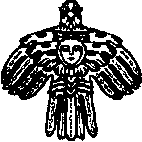 Советсельского поселения"Кипиево"Приложение 1Приложение 1Приложение 1Приложение 1Приложение 1к решению Совета сельского поселения "Кипиево"к решению Совета сельского поселения "Кипиево"к решению Совета сельского поселения "Кипиево"к решению Совета сельского поселения "Кипиево"к решению Совета сельского поселения "Кипиево" "О бюджете сельского поселения "Кипиево" на 2014 год и "О бюджете сельского поселения "Кипиево" на 2014 год и "О бюджете сельского поселения "Кипиево" на 2014 год и "О бюджете сельского поселения "Кипиево" на 2014 год и "О бюджете сельского поселения "Кипиево" на 2014 год и "О бюджете сельского поселения "Кипиево" на 2014 год иплановый период 2015 и 2016 годов"плановый период 2015 и 2016 годов"плановый период 2015 и 2016 годов"плановый период 2015 и 2016 годов"от  20 декабря 2013 г. №III-10/3от  20 декабря 2013 г. №III-10/3от  20 декабря 2013 г. №III-10/3от  20 декабря 2013 г. №III-10/3Объем поступлений доходов в бюджет сельского поселения "Кипиево" в 2014 годуОбъем поступлений доходов в бюджет сельского поселения "Кипиево" в 2014 годуОбъем поступлений доходов в бюджет сельского поселения "Кипиево" в 2014 годуОбъем поступлений доходов в бюджет сельского поселения "Кипиево" в 2014 годуОбъем поступлений доходов в бюджет сельского поселения "Кипиево" в 2014 годуОбъем поступлений доходов в бюджет сельского поселения "Кипиево" в 2014 годуКод бюджетной классификации РФКод бюджетной классификации РФКод бюджетной классификации РФНаименование кода поступлений в бюджет, группы, подгруппы, статьи, подстатьи, элемента, подвида доходов, классификации операций сектора государственного управленияСумма (тыс. рублей)Сумма (тыс. рублей)Код бюджетной классификации РФКод бюджетной классификации РФКод бюджетной классификации РФНаименование кода поступлений в бюджет, группы, подгруппы, статьи, подстатьи, элемента, подвида доходов, классификации операций сектора государственного управленияСумма (тыс. рублей)Сумма (тыс. рублей)1223440001 00 00000 00 0000 0001 00 00000 00 0000 000НАЛОГОВЫЕ И НЕНАЛОГОВЫЕ ДОХОДЫ607,50607,500001 01 00000 00 0000 0001 01 00000 00 0000 000Налоги на прибыль, доходы407,00407,000001 01 02000 01 0000 1101 01 02000 01 0000 110Налог на доходы физических лиц407,00407,000001 01 02010 01 0000 1101 01 02010 01 0000 110Налог на доходы физических лиц с доходов, источником которых является налоговый агент, за исключением доходов, в отношении которых исчисление и уплата налога осуществляются в соответствии со статьями 227, 2271 и 228 Налогового кодекса Российской Федерации407,00407,000001 06 00000 00 0000 0001 06 00000 00 0000 000Налоги на имущество8,008,000001 06 01000 00 0000 1101 06 01000 00 0000 110Налог на имущество физических лиц5,005,000001 06 01030 10 0000 1101 06 01030 10 0000 110Налог на имущество физических лиц, взимаемый по ставке, применяемым к объектам налогообложения, расположенным в границах поселений5,005,000001 06 06000 00 0000 1101 06 06000 00 0000 110Земельный налог3,003,000001 06 06010 00 0000 1101 06 06010 00 0000 110Земельный налог, взимаемый по ставкам, установленным в соответствии с подпунктом 1 пункта 1 статьи 394 Налогового кодекса Российской Федерации3,003,000001 06 06013 10 0000 1101 06 06013 10 0000 110Земельный налог, взимаемый по ставкам, установленным в соответствии с подпунктом 1 пункта 1 статьи 394 Налогового кодекса Российской Федерации и применяемым к объектам налогообложения, расположенным в границах поселений3,003,000001 08 00000 00 0000 0001 08 00000 00 0000 000Государственная пошлина9,509,500001 08 04000 01 0000 1101 08 04000 01 0000 110Государственная пошлина  за совершение нотариальных действий (за исключением действий, совершаемых консульскими учреждениями Российской Федерации)9,509,500001 08 04020 01 0000 1101 08 04020 01 0000 110Государственная пошлина за совершение нотариальных действий должностными лицами органов местного самоуправления, уполномоченными в соответствии с законодательными актами Российской Федерации на совершение нотариальных действий9,509,500001 11 00000 00 0000 0001 11 00000 00 0000 000Доходы от использования имущества, находящегося в государственной и муниципальной собственности20,0020,000001 11 05000 00 0000 1201 11 05000 00 0000 120Доходы получаемые в виде арендной либо иной платы за передачу в возмездное пользование государственного и муниципального имущества (за исключением имущества бюджетных и автономных учреждений, а также имущества государственных и муниципальных унитарных предприятий, в том числе казенных)20,0020,000001 11 05010 00 0000 1201 11 05010 00 0000 120Доходы, получаемые в виде арендной платы за земельные участки, государственная собственность на которые не разграничена, а также средства о продажи права на заключение договоров аренды указанных земельных участков20,0020,000001 11 05013 10 0000 1201 11 05013 10 0000 120Доходы, получаемые в виде арендной платы за земельные участки, государственная собственность на которые не разграничена и которые расположены в границах поселений, а также средства от продажи права на заключение договоров аренды указанных земельных участков20,0020,000001 13 00000 00 0000 0001 13 00000 00 0000 000Доходы от оказания платных услуг и компенсации затрат государства163,00163,000001 13 01000 00 0000 0001 13 01000 00 0000 000Доходы от оказания платных услуг (работ)163,00163,000001 13 01990 00 0000 1301 13 01990 00 0000 130Прочие доходы от оказания платных услуг (работ) 163,00163,000001 13 01995 10 0000 1301 13 01995 10 0000 130Прочие доходы от оказания платных услуг (работ) получателями средств бюджетов поселения163,00163,000002 00 00000 00 0000 0002 00 00000 00 0000 000БЕЗВОЗМЕЗДНЫЕ ПОСТУПЛЕНИЯ1 924,561 924,560002 02 00000 00 0000 0002 02 00000 00 0000 000Безвозмездные поступления от других бюджетов бюджетной системы РФ1 924,561 924,560002 02 01000 00 0000 1512 02 01000 00 0000 151Дотации бюджетам субъектов Российской Федерации и муниципальных образований1 796,501 796,500002 02 01001 00 0000 1512 02 01001 00 0000 151Дотации на выравнивание бюджетной обеспеченности1 168,001 168,000002 02 01001 10 0000 1512 02 01001 10 0000 151Дотации бюджетам поселений на выравнивание бюджетной обеспеченности 1 168,001 168,000002 02 01003 00 0000 1512 02 01003 00 0000 151Дотации бюджетам на поддержку мер по обеспечению сбалансированности бюджетов628,50628,500002 02 01003 10 0000 1512 02 01003 10 0000 151Дотации бюджетам поселений на поддержку мер по обеспечению сбалансированности бюджетов 628,50628,500002 02 03000 00 0000 1512 02 03000 00 0000 151Субвенции бюджетам субъектов Российской Федерации и муниципальных образований78,9078,900002 02 03003 00 0000 1512 02 03003 00 0000 151Субвенции бюджетам на государственную регистрацию актов гражданского состояния8,608,600002 02 03003 10 0000 1512 02 03003 10 0000 151Субвенции бюджетам поселений на государственную регистрацию актов гражданского состояния8,608,600002 02 03015 00 0000 1512 02 03015 00 0000 151Субвенции бюджетам на осуществление первичного воинского учета на территориях, где отсутствуют военные комиссариаты70,3070,300002 02 03015 10 0000 1512 02 03015 10 0000 151Субвенции бюджетам поселений на осуществление первичного воинского учета на территориях, где отсутствуют военные комиссариаты70,3070,300002 02 04000 00 0000 1512 02 04000 00 0000 151Иные межбюджетные трансферты49,1649,160002 02 04014 00 0000 1512 02 04014 00 0000 151Межбюджетные трансферты, передаваемые бюджетам муниципальных образований на осуществление части полномочий по решению вопросов местного значения в соответствии с заключенными соглашениями49,1649,160002 02 04014 10 0000 1512 02 04014 10 0000 151Межбюджетные трансферты, передаваемые бюджетам поселений из бюджетов муниципальных районов на осуществление части полномочий по решению вопросов местного значения в соответствии с заключенными соглашениями49,1649,16ВСЕГО ДОХОДОВ2 532,062 532,06Приложение 2Приложение 2Приложение 2Приложение 2Приложение 2к решению Совета сельского поселения "Кипиево"к решению Совета сельского поселения "Кипиево"к решению Совета сельского поселения "Кипиево"к решению Совета сельского поселения "Кипиево"к решению Совета сельского поселения "Кипиево"к решению Совета сельского поселения "Кипиево" "О бюджете сельского поселения "Кипиево" на 2014 год и "О бюджете сельского поселения "Кипиево" на 2014 год и "О бюджете сельского поселения "Кипиево" на 2014 год и "О бюджете сельского поселения "Кипиево" на 2014 год и "О бюджете сельского поселения "Кипиево" на 2014 год и "О бюджете сельского поселения "Кипиево" на 2014 год иплановый период 2015 и 2016 годов"плановый период 2015 и 2016 годов"плановый период 2015 и 2016 годов"плановый период 2015 и 2016 годов"плановый период 2015 и 2016 годов"плановый период 2015 и 2016 годов"от 20  декабря 2013 г. №III-10/3от 20  декабря 2013 г. №III-10/3от 20  декабря 2013 г. №III-10/3от 20  декабря 2013 г. №III-10/3от 20  декабря 2013 г. №III-10/3от 20  декабря 2013 г. №III-10/3Объем поступлений доходов в бюджет сельского поселения "Кипиево" на плановый период 2015 и 2016 годовОбъем поступлений доходов в бюджет сельского поселения "Кипиево" на плановый период 2015 и 2016 годовОбъем поступлений доходов в бюджет сельского поселения "Кипиево" на плановый период 2015 и 2016 годовОбъем поступлений доходов в бюджет сельского поселения "Кипиево" на плановый период 2015 и 2016 годовОбъем поступлений доходов в бюджет сельского поселения "Кипиево" на плановый период 2015 и 2016 годовОбъем поступлений доходов в бюджет сельского поселения "Кипиево" на плановый период 2015 и 2016 годовКод бюджетной классификации РФКод бюджетной классификации РФКод бюджетной классификации РФНаименование кода поступлений в бюджет, группы, подгруппы, статьи, подстатьи, элемента, подвида доходов, классификации операций сектора государственного управленияСумма (тыс. рублей)Сумма (тыс. рублей)Код бюджетной классификации РФКод бюджетной классификации РФКод бюджетной классификации РФНаименование кода поступлений в бюджет, группы, подгруппы, статьи, подстатьи, элемента, подвида доходов, классификации операций сектора государственного управленияСумма (тыс. рублей)Сумма (тыс. рублей)Код бюджетной классификации РФКод бюджетной классификации РФКод бюджетной классификации РФНаименование кода поступлений в бюджет, группы, подгруппы, статьи, подстатьи, элемента, подвида доходов, классификации операций сектора государственного управления2015 год2016 год1123450000001 00 00000 00 0000 000НАЛОГОВЫЕ И НЕНАЛОГОВЫЕ ДОХОДЫ630,00672,000000001 01 00000 00 0000 000Налоги на прибыль, доходы427,00467,000000001 01 02000 01 0000 110Налог на доходы физических лиц427,00467,000000001 01 02010 01 0000 110Налог на доходы физических лиц с доходов, источником которых является налоговый агент, за исключением доходов, в отношении которых исчисление и уплата налога осуществляются в соответствии со статьями 227, 2271 и 228 Налогового кодекса Российской Федерации427,00467,000000001 06 00000 00 0000 000Налоги на имущество8,008,000000001 06 01000 00 0000 110Налог на имущество физических лиц5,005,000000001 06 01030 10 0000 110Налог на имущество физических лиц, взимаемый по ставке, применяемым к объектам налогообложения, расположенным в границах поселений5,005,000000001 06 06000 00 0000 110Земельный налог3,003,000000001 06 06010 00 0000 110Земельный налог, взимаемый по ставкам, установленным в соответствии с подпунктом 1 пункта 1 статьи 394 Налогового кодекса Российской Федерации3,003,000000001 06 06013 10 0000 110Земельный налог, взимаемый по ставкам, установленным в соответствии с подпунктом 1 пункта 1 статьи 394 Налогового кодекса Российской Федерации и применяемым к объектам налогообложения, расположенным в границах поселений3,003,000000001 08 00000 00 0000 000Государственная пошлина10,0010,000000001 08 04000 01 0000 110Государственная пошлина  за совершение нотариальных действий (за исключением действий, совершаемых консульскими учреждениями Российской Федерации)10,0010,000000001 08 04020 01 0000 110Государственная пошлина за совершение нотариальных действий должностными лицами органов местного самоуправления, уполномоченными в соответствии с законодательными актами Российской Федерации на совершение нотариальных действий10,0010,000000001 11 00000 00 0000 000Доходы от использования имущества, находящегося в государственной и муниципальной собственности20,0020,000000001 11 05000 00 0000 120Доходы получаемые в виде арендной либо иной платы за передачу в возмездное пользование государственного и муниципального имущества (за исключением имущества бюджетных и автономных учреждений, а также имущества государственных и муниципальных унитарных предприятий, в том числе казенных)20,0020,000000001 11 05010 00 0000 120Доходы, получаемые в виде арендной платы за земельные участки, государственная собственность на которые не разграничена, а также средства о продажи права на заключение договоров аренды указанных земельных участков20,0020,000000001 11 05013 10 0000 120Доходы, получаемые в виде арендной платы за земельные участки, государственная собственность на которые не разграничена и которые расположены в границах поселений, а также средства от продажи права на заключение договоров аренды указанных земельных участков20,0020,000000001 13 00000 00 0000 000Доходы от оказания платных услуг и компенсации затрат государства165,00167,000000001 13 01000 00 0000 000Доходы от оказания платных услуг (работ)165,00167,000000001 13 01990 00 0000 130Прочие доходы от оказания платных услуг (работ) 165,00167,000000001 13 01995 10 0000 130Прочие доходы от оказания платных услуг (работ) получателями средств бюджетов поселения165,00167,000000002 00 00000 00 0000 000БЕЗВОЗМЕЗДНЫЕ ПОСТУПЛЕНИЯ1 425,271 422,670000002 02 00000 00 0000 000Безвозмездные поступления от других бюджетов бюджетной системы РФ1 425,271 422,670000002 02 01000 00 0000 151Дотации бюджетам субъектов Российской Федерации и муниципальных образований1 295,701 292,200000002 02 01001 00 0000 151Дотации на выравнивание бюджетной обеспеченности949,70949,200000002 02 01001 10 0000 151Дотации бюджетам поселений на выравнивание бюджетной обеспеченности 949,70949,200000002 02 01003 00 0000 151Дотации бюджетам на поддержку мер по обеспечению сбалансированности бюджетов346,00343,000000002 02 01003 10 0000 151Дотации бюджетам поселений на поддержку мер по обеспечению сбалансированности бюджетов 346,00343,000000002 02 03000 00 0000 151Субвенции бюджетам субъектов Российской Федерации и муниципальных образований79,1079,100000002 02 03003 00 0000 151Субвенции бюджетам на государственную регистрацию актов гражданского состояния8,608,600000002 02 03003 10 0000 151Субвенции бюджетам поселений на государственную регистрацию актов гражданского состояния8,608,600000002 02 03015 00 0000 151Субвенции бюджетам на осуществление первичного воинского учета на территориях, где отсутствуют военные комиссариаты70,5070,500000002 02 03015 10 0000 151Субвенции бюджетам поселений на осуществление первичного воинского учета на территориях, где отсутствуют военные комиссариаты70,5070,500000002 02 04000 00 0000 151Иные межбюджетные трансферты50,4751,370000002 02 04014 00 0000 151Межбюджетные трансферты, передаваемые бюджетам муниципальных образований на осуществление части полномочий по решению вопросов местного значения в соответствии с заключенными соглашениями50,4751,370000002 02 04014 10 0000 151Межбюджетные трансферты, передаваемые бюджетам поселений из бюджетов муниципальных районов на осуществление части полномочий по решению вопросов местного значения в соответствии с заключенными соглашениями50,4751,37ВСЕГО ДОХОДОВ2 055,272 094,67Приложение 3Приложение 3Приложение 3Приложение 3Приложение 3Приложение 3к решению Совета сельского поселения "Кипиево"к решению Совета сельского поселения "Кипиево"к решению Совета сельского поселения "Кипиево"к решению Совета сельского поселения "Кипиево"к решению Совета сельского поселения "Кипиево"к решению Совета сельского поселения "Кипиево" "О бюджете сельского поселения "Кипиево" на 2014 год и "О бюджете сельского поселения "Кипиево" на 2014 год и "О бюджете сельского поселения "Кипиево" на 2014 год и "О бюджете сельского поселения "Кипиево" на 2014 год и "О бюджете сельского поселения "Кипиево" на 2014 год и "О бюджете сельского поселения "Кипиево" на 2014 год иплановый период 2015 и 2016 годовплановый период 2015 и 2016 годовплановый период 2015 и 2016 годовплановый период 2015 и 2016 годовплановый период 2015 и 2016 годовплановый период 2015 и 2016 годовот 20 декабря 2013 г. № III-10/3от 20 декабря 2013 г. № III-10/3от 20 декабря 2013 г. № III-10/3от 20 декабря 2013 г. № III-10/3от 20 декабря 2013 г. № III-10/3Распределение бюджетных ассигнований по разделам, подразделам, целевым статьям, группам видов расходов классификации расходов бюджетов на 2014 годРаспределение бюджетных ассигнований по разделам, подразделам, целевым статьям, группам видов расходов классификации расходов бюджетов на 2014 годРаспределение бюджетных ассигнований по разделам, подразделам, целевым статьям, группам видов расходов классификации расходов бюджетов на 2014 годРаспределение бюджетных ассигнований по разделам, подразделам, целевым статьям, группам видов расходов классификации расходов бюджетов на 2014 годРаспределение бюджетных ассигнований по разделам, подразделам, целевым статьям, группам видов расходов классификации расходов бюджетов на 2014 годРаспределение бюджетных ассигнований по разделам, подразделам, целевым статьям, группам видов расходов классификации расходов бюджетов на 2014 годНаименование РЗПРЦСРВРСумма (тыс. рублей)134567Всего2532,06Общегосударственные вопросы01002140,95Функционирование высшего должностного лица субъекта Российской Федерации и муниципального образования0102651,14Непрограммные направления деятельности010299 0 0000651,14Глава муниципального образования010299 0 0203651,14Расходы на выплаты персоналу в целях обеспечения выполнения функций государственными (муниципальными) органами, казенными учреждениями, органами управления государственными внебюджетными фондами010299 0 0203100651,14Функционирование Правительства Российской Федерации, высших  исполнительных органов государственной власти субъектов Российской Федерации, местных администраций 01041464,51Непрограммные направления деятельности010499 0 00001464,51Руководство и управление в сфере установленных функций органов местного самоуправления (центральный аппарат)010499 0 02041464,51Расходы на выплаты персоналу в целях обеспечения выполнения функций государственными (муниципальными) органами, казенными учреждениями, органами управления государственными внебюджетными фондами010499 0 02041001047,93Закупка товаров, работ и услуг для государственных (муниципальных) нужд010499 0 0204200416,58Другие общегосударственные вопросы011325,30Непрограммные направления деятельности011399 0 000025,30Выполнение других обязательств государства011399 0 09234,00Иные бюджетные ассигнования011399 0 09238004,00Межбюджетные трансферты на осуществление переданных полномочий поселений по осуществлению внешнего муниципального финансового контроля в соответствии с заключенными соглашениями011399 0 24036,20Межбюджетные трансферты011399 0 24035006,20Межбюджетные трансферты на осуществление переданных полномочий поселений по формированию, исполнению и текущему контролю за исполнением бюджетов поселений в соответствии с заключенными соглашениями011399 0 24046,50Межбюджетные трансферты011399 0 24045006,50Осуществление полномочий Российской Федерации по государственной регистрации актов гражданского состояния011399 0 59308,60Расходы на выплаты персоналу в целях обеспечения выполнения функций государственными (муниципальными) органами, казенными учреждениями, органами управления государственными внебюджетными фондами011399 0 59301007,89Закупка товаров, работ и услуг для государственных (муниципальных) нужд011399 0 59302000,71Национальная оборона020070,30Мобилизационная и вневойсковая подготовка 020370,30Непрограммные направления деятельности020399 0 000070,30Осуществление первичного воинского учета на территориях, где отсутствуют военные комиссариаты020399 0 511870,30Расходы на выплаты персоналу в целях обеспечения выполнения функций государственными (муниципальными) органами, казенными учреждениями, органами управления государственными внебюджетными фондами020399 0 511810059,64Закупка товаров, работ и услуг для государственных (муниципальных) нужд020399 0 511820010,66Национальная безопасность и правоохранительная деятельность03005,00Защита населения и территории от чрезвычайных ситуаций природного и техногенного характера, гражданская оборона03095,00Непрограммные направления деятельности030999 0 00005,00Муниципальная  программа "Противопожарное водоснабжение в муниципальном образовании сельское поселение"Кипиево" на 2012-2014 годы"030999 0 80015,00Закупка товаров, работ и услуг для государственных (муниципальных) нужд030999 0 80012005,00Жилищно-коммунальное хозяйство0500167,00Благоустройство0503167,00Непрограммные направления деятельности050399 0 0000167,00Уличное освещение050399 0 600160,00Закупка товаров, работ и услуг для государственных (муниципальных) нужд050399 0 600120060,00Содержание автомобильных дорог и инженерных сооружений на них в границах городских округов и поселений в рамках благоустройства050399 0 600215,00Закупка товаров, работ и услуг для государственных (муниципальных) нужд050399 0 600220015,00Организация и содержание мест захоронения050399 0 600412,00Закупка товаров, работ и услуг для государственных (муниципальных) нужд050399 0 600420012,00Прочие мероприятия по благоустройству сельских поселений050399 0 600560,00Закупка товаров, работ и услуг для государственных (муниципальных) нужд050399 0 600520060,00Муниципальная  программа "Энергосбережение в сельском поселении "Кипиево" на  2012-2014 годы050399 0 800220,00Закупка товаров, работ и услуг для государственных (муниципальных) нужд050399 0 800220020,00Образование070049,16Другие вопросы в области образования070949,16Непрограммные направления деятельности070999 0 000049,16Осуществление переданных полномочий района по доставке и выдаче заработной платы работникам образовательных организаций в соответствии с заключенными соглашениями070999 0 240149,16Расходы на выплаты персоналу в целях обеспечения выполнения функций государственными (муниципальными) органами, казенными учреждениями, органами управления государственными внебюджетными фондами070999 0 240110031,87Закупка товаров, работ и услуг для государственных (муниципальных) нужд070999 0 240120017,29Социальная политика100099,65Пенсионное обеспечение100199,65Непрограммные направления деятельности100199 0 000099,65Пенсии за выслугу лет  лицаим, замещавшим должности муниципальной службы и выборные должности в органе местного самоуправления100199 0 104999,65Социальное обеспечение и иные выплаты населению100199 0 104930099,65Приложение 4Приложение 4Приложение 4Приложение 4Приложение 4Приложение 4Приложение 4Приложение 4Приложение 4Приложение 4Приложение 4Приложение 4Приложение 4Приложение 4Приложение 4Приложение 4Приложение 4Приложение 4Приложение 4Приложение 4к решению Совета сельского поселения "Кипиево"к решению Совета сельского поселения "Кипиево"к решению Совета сельского поселения "Кипиево"к решению Совета сельского поселения "Кипиево"к решению Совета сельского поселения "Кипиево"к решению Совета сельского поселения "Кипиево"к решению Совета сельского поселения "Кипиево"к решению Совета сельского поселения "Кипиево"к решению Совета сельского поселения "Кипиево"к решению Совета сельского поселения "Кипиево"к решению Совета сельского поселения "Кипиево"к решению Совета сельского поселения "Кипиево"к решению Совета сельского поселения "Кипиево"к решению Совета сельского поселения "Кипиево"к решению Совета сельского поселения "Кипиево"к решению Совета сельского поселения "Кипиево"к решению Совета сельского поселения "Кипиево"к решению Совета сельского поселения "Кипиево"к решению Совета сельского поселения "Кипиево"к решению Совета сельского поселения "Кипиево" "О бюджете сельского поселения "Кипиево" на 2014 год и "О бюджете сельского поселения "Кипиево" на 2014 год и "О бюджете сельского поселения "Кипиево" на 2014 год и "О бюджете сельского поселения "Кипиево" на 2014 год и "О бюджете сельского поселения "Кипиево" на 2014 год и "О бюджете сельского поселения "Кипиево" на 2014 год и "О бюджете сельского поселения "Кипиево" на 2014 год и "О бюджете сельского поселения "Кипиево" на 2014 год и "О бюджете сельского поселения "Кипиево" на 2014 год и "О бюджете сельского поселения "Кипиево" на 2014 год и "О бюджете сельского поселения "Кипиево" на 2014 год и "О бюджете сельского поселения "Кипиево" на 2014 год и "О бюджете сельского поселения "Кипиево" на 2014 год и "О бюджете сельского поселения "Кипиево" на 2014 год и "О бюджете сельского поселения "Кипиево" на 2014 год и "О бюджете сельского поселения "Кипиево" на 2014 год и "О бюджете сельского поселения "Кипиево" на 2014 год и "О бюджете сельского поселения "Кипиево" на 2014 год и "О бюджете сельского поселения "Кипиево" на 2014 год и "О бюджете сельского поселения "Кипиево" на 2014 год иплановый период 2015 и 2016 годов»плановый период 2015 и 2016 годов»плановый период 2015 и 2016 годов»плановый период 2015 и 2016 годов»плановый период 2015 и 2016 годов»плановый период 2015 и 2016 годов»плановый период 2015 и 2016 годов»плановый период 2015 и 2016 годов»плановый период 2015 и 2016 годов»плановый период 2015 и 2016 годов»плановый период 2015 и 2016 годов»плановый период 2015 и 2016 годов»плановый период 2015 и 2016 годов»плановый период 2015 и 2016 годов»плановый период 2015 и 2016 годов»плановый период 2015 и 2016 годов»плановый период 2015 и 2016 годов»плановый период 2015 и 2016 годов»плановый период 2015 и 2016 годов»плановый период 2015 и 2016 годов»от 20 декабря 2013 г. № Ш-10/3 от 20 декабря 2013 г. № Ш-10/3 от 20 декабря 2013 г. № Ш-10/3 от 20 декабря 2013 г. № Ш-10/3 от 20 декабря 2013 г. № Ш-10/3 от 20 декабря 2013 г. № Ш-10/3 от 20 декабря 2013 г. № Ш-10/3 от 20 декабря 2013 г. № Ш-10/3 от 20 декабря 2013 г. № Ш-10/3 от 20 декабря 2013 г. № Ш-10/3 от 20 декабря 2013 г. № Ш-10/3 от 20 декабря 2013 г. № Ш-10/3 от 20 декабря 2013 г. № Ш-10/3 от 20 декабря 2013 г. № Ш-10/3 от 20 декабря 2013 г. № Ш-10/3 от 20 декабря 2013 г. № Ш-10/3 от 20 декабря 2013 г. № Ш-10/3 от 20 декабря 2013 г. № Ш-10/3 от 20 декабря 2013 г. № Ш-10/3 от 20 декабря 2013 г. № Ш-10/3 Распределение бюджетных ассигнований по разделам, подразделам, целевым статьям, группам видов расходов классификации расходов  бюджетов  на плановый период 2015 и 2016  годовРаспределение бюджетных ассигнований по разделам, подразделам, целевым статьям, группам видов расходов классификации расходов  бюджетов  на плановый период 2015 и 2016  годовРаспределение бюджетных ассигнований по разделам, подразделам, целевым статьям, группам видов расходов классификации расходов  бюджетов  на плановый период 2015 и 2016  годовРаспределение бюджетных ассигнований по разделам, подразделам, целевым статьям, группам видов расходов классификации расходов  бюджетов  на плановый период 2015 и 2016  годовРаспределение бюджетных ассигнований по разделам, подразделам, целевым статьям, группам видов расходов классификации расходов  бюджетов  на плановый период 2015 и 2016  годовРаспределение бюджетных ассигнований по разделам, подразделам, целевым статьям, группам видов расходов классификации расходов  бюджетов  на плановый период 2015 и 2016  годовРаспределение бюджетных ассигнований по разделам, подразделам, целевым статьям, группам видов расходов классификации расходов  бюджетов  на плановый период 2015 и 2016  годовРаспределение бюджетных ассигнований по разделам, подразделам, целевым статьям, группам видов расходов классификации расходов  бюджетов  на плановый период 2015 и 2016  годовРаспределение бюджетных ассигнований по разделам, подразделам, целевым статьям, группам видов расходов классификации расходов  бюджетов  на плановый период 2015 и 2016  годовРаспределение бюджетных ассигнований по разделам, подразделам, целевым статьям, группам видов расходов классификации расходов  бюджетов  на плановый период 2015 и 2016  годовРаспределение бюджетных ассигнований по разделам, подразделам, целевым статьям, группам видов расходов классификации расходов  бюджетов  на плановый период 2015 и 2016  годовРаспределение бюджетных ассигнований по разделам, подразделам, целевым статьям, группам видов расходов классификации расходов  бюджетов  на плановый период 2015 и 2016  годовРаспределение бюджетных ассигнований по разделам, подразделам, целевым статьям, группам видов расходов классификации расходов  бюджетов  на плановый период 2015 и 2016  годовРаспределение бюджетных ассигнований по разделам, подразделам, целевым статьям, группам видов расходов классификации расходов  бюджетов  на плановый период 2015 и 2016  годовРаспределение бюджетных ассигнований по разделам, подразделам, целевым статьям, группам видов расходов классификации расходов  бюджетов  на плановый период 2015 и 2016  годовРаспределение бюджетных ассигнований по разделам, подразделам, целевым статьям, группам видов расходов классификации расходов  бюджетов  на плановый период 2015 и 2016  годовРаспределение бюджетных ассигнований по разделам, подразделам, целевым статьям, группам видов расходов классификации расходов  бюджетов  на плановый период 2015 и 2016  годовРаспределение бюджетных ассигнований по разделам, подразделам, целевым статьям, группам видов расходов классификации расходов  бюджетов  на плановый период 2015 и 2016  годовРаспределение бюджетных ассигнований по разделам, подразделам, целевым статьям, группам видов расходов классификации расходов  бюджетов  на плановый период 2015 и 2016  годовРаспределение бюджетных ассигнований по разделам, подразделам, целевым статьям, группам видов расходов классификации расходов  бюджетов  на плановый период 2015 и 2016  годовНаименование РЗРЗПРПРЦСРЦСРЦСРВРВРВРВРВРСумма (тыс. рублей)Сумма (тыс. рублей)Сумма (тыс. рублей)Сумма (тыс. рублей)Сумма (тыс. рублей)Сумма (тыс. рублей)Сумма (тыс. рублей)Сумма (тыс. рублей)Наименование РЗРЗПРПРЦСРЦСРЦСРВРВРВРВРВР2015 год2015 год2015 год2016 год2016 год2016 год2016 год2016 год133445556666677788888Всего2055,272055,272055,272094,672094,672094,672094,672094,67Общегосударственные вопросы010100001715,941715,941715,941689,691689,691689,691689,691689,69Функционирование высшего должностного лица субъекта Российской Федерации и муниципального образования01010202576,78576,78576,78576,78576,78576,78576,78576,78Непрограммные направления деятельности0101020299 0 000099 0 000099 0 0000576,78576,78576,78576,78576,78576,78576,78576,78Глава муниципального образования0101020299 0 020399 0 020399 0 0203576,78576,78576,78576,78576,78576,78576,78576,78Расходы на выплаты персоналу в целях обеспечения выполнения функций государственными (муниципальными) органами, казенными учреждениями, органами управления государственными внебюджетными фондами0101020299 0 020399 0 020399 0 0203100100100100100576,78576,78576,78576,78576,78576,78576,78576,78Функционирование Правительства Российской Федерации, высших  исполнительных органов государственной власти субъектов Российской Федерации, местных администраций 01010404997,86997,86997,86992,41992,41992,41992,41992,41Непрограммные направления деятельности0101040499 0 000099 0 000099 0 0000997,86997,86997,86992,41992,41992,41992,41992,41Руководство и управление в сфере установленных функций органов местного самоуправления (центральный аппарат)0101040499 0 020499 0 020499 0 0204997,86997,86997,86992,41992,41992,41992,41992,41Расходы на выплаты персоналу в целях обеспечения выполнения функций государственными (муниципальными) органами, казенными учреждениями, органами управления государственными внебюджетными фондами0101040499 0 020499 0 020499 0 0204100100100100100717,04717,04717,04717,04717,04717,04717,04717,04Закупка товаров, работ и услуг для государственных (муниципальных) нужд0101040499 0 020499 0 020499 0 0204200200200200200280,82280,82280,82275,37275,37275,37275,37275,37Обеспечение проведения выборов и референдумов01010707116,00116,00116,0095,2095,2095,2095,2095,20Непрограммные направления деятельности0101070799 0 000099 0 000099 0 0000116,00116,00116,0095,2095,2095,2095,2095,20Проведение выборов главы муниципального образования0101070799 0 004499 0 004499 0 0044116,00116,00116,000,000,000,000,000,00Закупка товаров, работ и услуг для государственных (муниципальных) нужд0101070799 0 004499 0 004499 0 0044200200200200200116,00116,00116,000,000,000,000,000,00Проведение выборов в представительные органы муниципального образования0101070799 0 004599 0 004599 0 00450,000,000,0095,2095,2095,2095,2095,20Закупка товаров, работ и услуг для государственных (муниципальных) нужд0101070799 0 004599 0 004599 0 00452002002002002000,000,000,0095,2095,2095,2095,2095,20Другие общегосударственные вопросы0101131325,3025,3025,3025,3025,3025,3025,3025,30Непрограммные направления деятельности0101131399 0 000099 0 000099 0 000025,3025,3025,3025,3025,3025,3025,3025,30Выполнение других обязательств государства0101131399 0 092399 0 092399 0 09234,004,004,004,004,004,004,004,00Иные бюджетные ассигнования0101131399 0 092399 0 092399 0 09238008008008008004,004,004,004,004,004,004,004,00Межбюджетные трансферты на осуществление переданных полномочий поселений по осуществлению внешнего муниципального финансового контроля в соответствии с заключенными соглашениями0101131399 0 240399 0 240399 0 24036,206,206,206,206,206,206,206,20Межбюджетные трансферты0101131399 0 240399 0 240399 0 24035005005005005006,206,206,206,206,206,206,206,20Межбюджетные трансферты на осуществление переданных полномочий поселений по формированию, исполнению и текущему контролю за исполнением бюджетов поселений в соответствии с заключенными соглашениями0101131399 0 240499 0 240499 0 24046,506,506,506,506,506,506,506,50Межбюджетные трансферты0101131399 0 240499 0 240499 0 24045005005005005006,506,506,506,506,506,506,506,50Осуществление полномочий Российской Федерации по государственной регистрации актов гражданского состояния0101131399 0 593099 0 593099 0 59308,608,608,608,608,608,608,608,60Расходы на выплаты персоналу в целях обеспечения выполнения функций государственными (муниципальными) органами, казенными учреждениями, органами управления государственными внебюджетными фондами0101131399 0 593099 0 593099 0 59301001001001001007,897,897,897,897,897,897,897,89Закупка товаров, работ и услуг для государственных (муниципальных) нужд0101131399 0 593099 0 593099 0 59302002002002002000,710,710,710,710,710,710,710,71Национальная оборона0202000070,5070,5070,5070,5070,5070,5070,5070,50Мобилизационная и вневойсковая подготовка 0202030370,5070,5070,5070,5070,5070,5070,5070,50Непрограммные направления деятельности0202030399 0 000099 0 000099 0 000070,5070,5070,5070,5070,5070,5070,5070,50Осуществление первичного воинского учета на территориях, где отсутствуют военные комиссариаты0202030399 0 511899 0 511899 0 511870,5070,5070,5070,5070,5070,5070,5070,50Расходы на выплаты персоналу в целях обеспечения выполнения функций государственными (муниципальными) органами, казенными учреждениями, органами управления государственными внебюджетными фондами0202030399 0 511899 0 511899 0 511810010010010010061,8461,8461,8461,8461,8461,8461,8461,84Закупка товаров, работ и услуг для государственных (муниципальных) нужд0202030399 0 511899 0 511899 0 51182002002002002008,668,668,668,668,668,668,668,66Жилищно-коммунальное хозяйство0505000065,0065,0065,0075,7575,7575,7575,7575,75Благоустройство0505030365,0065,0065,0075,7575,7575,7575,7575,75Непрограммные направления деятельности0505030399 0 000099 0 000099 0 000065,0065,0065,0075,7575,7575,7575,7575,75Уличное освещение0505030399 0 600199 0 600199 0 600130,0030,0030,0035,7535,7535,7535,7535,75Закупка товаров, работ и услуг для государственных (муниципальных) нужд0505030399 0 600199 0 600199 0 600120020020020020030,0030,0030,0035,7535,7535,7535,7535,75Содержание автомобильных дорог и инженерных сооружений на них в границах городских округов и поселений в рамках благоустройства0505030399 0 600299 0 600299 0 600210,0010,0010,0010,0010,0010,0010,0010,00Закупка товаров, работ и услуг для государственных (муниципальных) нужд0505030399 0 600299 0 600299 0 600220020020020020010,0010,0010,0010,0010,0010,0010,0010,00Организация и содержание мест захоронения0505030399 0 600499 0 600499 0 60045,005,005,0010,0010,0010,0010,0010,00Закупка товаров, работ и услуг для государственных (муниципальных) нужд0505030399 0 600499 0 600499 0 60042002002002002005,005,005,0010,0010,0010,0010,0010,00Прочие мероприятия по благоустройству сельских поселений0505030399 0 600599 0 600599 0 600520,0020,0020,0020,0020,0020,0020,0020,00Закупка товаров, работ и услуг для государственных (муниципальных) нужд0505030399 0 600599 0 600599 0 600520020020020020020,0020,0020,0020,0020,0020,0020,0020,00Образование0707000050,4750,4750,4751,3751,3751,3751,3751,37Другие вопросы в области образования0707090950,4750,4750,4751,3751,3751,3751,3751,37Непрограммные направления деятельности0707090999 0 000099 0 000099 0 000050,4750,4750,4751,3751,3751,3751,3751,37Осуществление переданных полномочий района по доставке и выдаче заработной платы работникам образовательных организаций в соответствии с заключенными соглашениями0707090999 0 240199 0 240199 0 240150,4750,4750,4751,3751,3751,3751,3751,37Расходы на выплаты персоналу в целях обеспечения выполнения функций государственными (муниципальными) органами, казенными учреждениями, органами управления государственными внебюджетными фондами0707090999 0 240199 0 240199 0 240110010010010010033,7033,7033,7033,7033,7033,7033,7033,70Закупка товаров, работ и услуг для государственных (муниципальных) нужд0707090999 0 240199 0 240199 0 240120020020020020016,7716,7716,7717,6717,6717,6717,6717,67Социальная политика10100000103,36103,36103,36103,36103,36103,36103,36103,36Пенсионное обеспечение10100101103,36103,36103,36103,36103,36103,36103,36103,36Непрограммные направления деятельности1010010199 0 000099 0 000099 0 0000103,36103,36103,36103,36103,36103,36103,36103,36Пенсии за выслугу лет  лицам, замещавшим должности муниципальной службы и выборные должности в органе местного самоуправления1010010199 0 104999 0 104999 0 1049103,36103,36103,36103,36103,36103,36103,36103,36Социальное обеспечение и иные выплаты населению1010010199 0 104999 0 104999 0 1049300300300300300103,36103,36103,36103,36103,36103,36103,36103,36Условно утверждаемые (утвержденные) расходы9999000050,0050,0050,00104,00104,00104,00104,00104,00Условно утверждаемые (утвержденные) расходы9999999950,0050,0050,00104,00104,00104,00104,00104,00Условно утверждаемые (утвержденные) расходы99999999990 99 99990 99 99990 99 99 800 800 800 800 80050,0050,0050,00104,00104,00104,00104,00104,00Приложение 5Приложение 5Приложение 5Приложение 5Приложение 5Приложение 5Приложение 5Приложение 5Приложение 5Приложение 5Приложение 5Приложение 5Приложение 5Приложение 5Приложение 5Приложение 5Приложение 5к решению Совета сельского поселения "Кипиево"к решению Совета сельского поселения "Кипиево"к решению Совета сельского поселения "Кипиево"к решению Совета сельского поселения "Кипиево"к решению Совета сельского поселения "Кипиево"к решению Совета сельского поселения "Кипиево"к решению Совета сельского поселения "Кипиево"к решению Совета сельского поселения "Кипиево"к решению Совета сельского поселения "Кипиево"к решению Совета сельского поселения "Кипиево"к решению Совета сельского поселения "Кипиево"к решению Совета сельского поселения "Кипиево"к решению Совета сельского поселения "Кипиево"к решению Совета сельского поселения "Кипиево"к решению Совета сельского поселения "Кипиево"к решению Совета сельского поселения "Кипиево"к решению Совета сельского поселения "Кипиево" "О бюджете сельского поселения "Кипиево" на 2014 год и "О бюджете сельского поселения "Кипиево" на 2014 год и "О бюджете сельского поселения "Кипиево" на 2014 год и "О бюджете сельского поселения "Кипиево" на 2014 год и "О бюджете сельского поселения "Кипиево" на 2014 год и "О бюджете сельского поселения "Кипиево" на 2014 год и "О бюджете сельского поселения "Кипиево" на 2014 год и "О бюджете сельского поселения "Кипиево" на 2014 год и "О бюджете сельского поселения "Кипиево" на 2014 год и "О бюджете сельского поселения "Кипиево" на 2014 год и "О бюджете сельского поселения "Кипиево" на 2014 год и "О бюджете сельского поселения "Кипиево" на 2014 год и "О бюджете сельского поселения "Кипиево" на 2014 год и "О бюджете сельского поселения "Кипиево" на 2014 год и "О бюджете сельского поселения "Кипиево" на 2014 год и "О бюджете сельского поселения "Кипиево" на 2014 год и "О бюджете сельского поселения "Кипиево" на 2014 год иплановый период 2015 и 2016 годов»плановый период 2015 и 2016 годов»плановый период 2015 и 2016 годов»плановый период 2015 и 2016 годов»плановый период 2015 и 2016 годов»плановый период 2015 и 2016 годов»плановый период 2015 и 2016 годов»плановый период 2015 и 2016 годов»плановый период 2015 и 2016 годов»плановый период 2015 и 2016 годов»плановый период 2015 и 2016 годов»плановый период 2015 и 2016 годов»плановый период 2015 и 2016 годов»плановый период 2015 и 2016 годов»плановый период 2015 и 2016 годов»плановый период 2015 и 2016 годов»плановый период 2015 и 2016 годов»от 20 декабря 2013 г. №III-10/3 от 20 декабря 2013 г. №III-10/3 от 20 декабря 2013 г. №III-10/3 от 20 декабря 2013 г. №III-10/3 от 20 декабря 2013 г. №III-10/3 от 20 декабря 2013 г. №III-10/3 от 20 декабря 2013 г. №III-10/3 от 20 декабря 2013 г. №III-10/3 от 20 декабря 2013 г. №III-10/3 от 20 декабря 2013 г. №III-10/3 от 20 декабря 2013 г. №III-10/3 от 20 декабря 2013 г. №III-10/3 от 20 декабря 2013 г. №III-10/3 от 20 декабря 2013 г. №III-10/3 от 20 декабря 2013 г. №III-10/3 Ведомственная структура расходов бюджета сельского поселения "Кипиево" на 2014 годВедомственная структура расходов бюджета сельского поселения "Кипиево" на 2014 годВедомственная структура расходов бюджета сельского поселения "Кипиево" на 2014 годВедомственная структура расходов бюджета сельского поселения "Кипиево" на 2014 годВедомственная структура расходов бюджета сельского поселения "Кипиево" на 2014 годВедомственная структура расходов бюджета сельского поселения "Кипиево" на 2014 годВедомственная структура расходов бюджета сельского поселения "Кипиево" на 2014 годВедомственная структура расходов бюджета сельского поселения "Кипиево" на 2014 годВедомственная структура расходов бюджета сельского поселения "Кипиево" на 2014 годВедомственная структура расходов бюджета сельского поселения "Кипиево" на 2014 годВедомственная структура расходов бюджета сельского поселения "Кипиево" на 2014 годВедомственная структура расходов бюджета сельского поселения "Кипиево" на 2014 годВедомственная структура расходов бюджета сельского поселения "Кипиево" на 2014 годВедомственная структура расходов бюджета сельского поселения "Кипиево" на 2014 годВедомственная структура расходов бюджета сельского поселения "Кипиево" на 2014 годВедомственная структура расходов бюджета сельского поселения "Кипиево" на 2014 годВедомственная структура расходов бюджета сельского поселения "Кипиево" на 2014 годНаименование Наименование ГлГлРЗРЗПРЦСРЦСРЦСРЦСРЦСРВРВРСумма (тыс. рублей)Сумма (тыс. рублей)Сумма (тыс. рублей)Сумма (тыс. рублей)Сумма (тыс. рублей)1122334555556677777Администрация сельского поселения «Кипиево»Администрация сельского поселения «Кипиево»9189182532,062532,062532,062532,062532,06Общегосударственные вопросыОбщегосударственные вопросы0101002140,952140,952140,952140,952140,95Функционирование высшего должностного лица субъекта Российской Федерации и муниципального образованияФункционирование высшего должностного лица субъекта Российской Федерации и муниципального образования010102651,14651,14651,14651,14651,14Непрограммные направления деятельностиНепрограммные направления деятельности01010299 0 000099 0 000099 0 000099 0 000099 0 0000651,14651,14651,14651,14651,14Глава муниципального образованияГлава муниципального образования01010299 0 020399 0 020399 0 020399 0 020399 0 0203651,14651,14651,14651,14651,14Расходы на выплаты персоналу в целях обеспечения выполнения функций государственными (муниципальными) органами, казенными учреждениями, органами управления государственными внебюджетными фондамиРасходы на выплаты персоналу в целях обеспечения выполнения функций государственными (муниципальными) органами, казенными учреждениями, органами управления государственными внебюджетными фондами01010299 0 020399 0 020399 0 020399 0 020399 0 0203100100651,14651,14651,14651,14651,14Функционирование Правительства Российской Федерации, высших  исполнительных органов государственной власти субъектов Российской Федерации, местных администраций Функционирование Правительства Российской Федерации, высших  исполнительных органов государственной власти субъектов Российской Федерации, местных администраций 0101041464,511464,511464,511464,511464,51Непрограммные направления деятельностиНепрограммные направления деятельности01010499 0 000099 0 000099 0 000099 0 000099 0 00001464,511464,511464,511464,511464,51Руководство и управление в сфере установленных функций органов местного самоуправления (центральный аппарат)Руководство и управление в сфере установленных функций органов местного самоуправления (центральный аппарат)01010499 0 020499 0 020499 0 020499 0 020499 0 02041464,511464,511464,511464,511464,51Расходы на выплаты персоналу в целях обеспечения выполнения функций государственными (муниципальными) органами, казенными учреждениями, органами управления государственными внебюджетными фондамиРасходы на выплаты персоналу в целях обеспечения выполнения функций государственными (муниципальными) органами, казенными учреждениями, органами управления государственными внебюджетными фондами01010499 0 020499 0 020499 0 020499 0 020499 0 02041001001047,931047,931047,931047,931047,93Закупка товаров, работ и услуг для государственных (муниципальных) нуждЗакупка товаров, работ и услуг для государственных (муниципальных) нужд01010499 0 020499 0 020499 0 020499 0 020499 0 0204200200416,58416,58416,58416,58416,58Другие общегосударственные вопросыДругие общегосударственные вопросы01011325,3025,3025,3025,3025,30Непрограммные направления деятельностиНепрограммные направления деятельности01011399 0 000099 0 000099 0 000099 0 000099 0 000025,3025,3025,3025,3025,30Выполнение других обязательств государстваВыполнение других обязательств государства01011399 0 092399 0 092399 0 092399 0 092399 0 09234,004,004,004,004,00Иные бюджетные ассигнованияИные бюджетные ассигнования01011399 0 092399 0 092399 0 092399 0 092399 0 09238008004,004,004,004,004,00Межбюджетные трансферты на осуществление переданных полномочий поселений по осуществлению внешнего муниципального финансового контроля в соответствии с заключенными соглашениямиМежбюджетные трансферты на осуществление переданных полномочий поселений по осуществлению внешнего муниципального финансового контроля в соответствии с заключенными соглашениями01011399 0 240399 0 240399 0 240399 0 240399 0 24036,206,206,206,206,20Межбюджетные трансфертыМежбюджетные трансферты01011399 0 240399 0 240399 0 240399 0 240399 0 24035005006,206,206,206,206,20Межбюджетные трансферты на осуществление переданных полномочий поселений по формированию, исполнению и текущему контролю за исполнением бюджетов поселений в соответствии с заключенными соглашениямиМежбюджетные трансферты на осуществление переданных полномочий поселений по формированию, исполнению и текущему контролю за исполнением бюджетов поселений в соответствии с заключенными соглашениями01011399 0 240499 0 240499 0 240499 0 240499 0 24046,506,506,506,506,50Межбюджетные трансфертыМежбюджетные трансферты01011399 0 240499 0 240499 0 240499 0 240499 0 24045005006,506,506,506,506,50Осуществление полномочий Российской Федерации по государственной регистрации актов гражданского состоянияОсуществление полномочий Российской Федерации по государственной регистрации актов гражданского состояния01011399 0 593099 0 593099 0 593099 0 593099 0 59308,608,608,608,608,60Расходы на выплаты персоналу в целях обеспечения выполнения функций государственными (муниципальными) органами, казенными учреждениями, органами управления государственными внебюджетными фондамиРасходы на выплаты персоналу в целях обеспечения выполнения функций государственными (муниципальными) органами, казенными учреждениями, органами управления государственными внебюджетными фондами01011399 0 593099 0 593099 0 593099 0 593099 0 59301001007,897,897,897,897,89Закупка товаров, работ и услуг для государственных (муниципальных) нуждЗакупка товаров, работ и услуг для государственных (муниципальных) нужд01011399 0 593099 0 593099 0 593099 0 593099 0 59302002000,710,710,710,710,71Национальная оборонаНациональная оборона02020070,3070,3070,3070,3070,30Мобилизационная и вневойсковая подготовка Мобилизационная и вневойсковая подготовка 02020370,3070,3070,3070,3070,30Непрограммные направления деятельностиНепрограммные направления деятельности02020399 0 000099 0 000099 0 000099 0 000099 0 000070,3070,3070,3070,3070,30Осуществление первичного воинского учета на территориях, где отсутствуют военные комиссариатыОсуществление первичного воинского учета на территориях, где отсутствуют военные комиссариаты02020399 0 511899 0 511899 0 511899 0 511899 0 511870,3070,3070,3070,3070,30Расходы на выплаты персоналу в целях обеспечения выполнения функций государственными (муниципальными) органами, казенными учреждениями, органами управления государственными внебюджетными фондамиРасходы на выплаты персоналу в целях обеспечения выполнения функций государственными (муниципальными) органами, казенными учреждениями, органами управления государственными внебюджетными фондами02020399 0 511899 0 511899 0 511899 0 511899 0 511810010059,6459,6459,6459,6459,64Закупка товаров, работ и услуг для государственных (муниципальных) нуждЗакупка товаров, работ и услуг для государственных (муниципальных) нужд02020399 0 511899 0 511899 0 511899 0 511899 0 511820020010,6610,6610,6610,6610,66Национальная безопасность и правоохранительная деятельностьНациональная безопасность и правоохранительная деятельность0303005,005,005,005,005,00Защита населения и территории от чрезвычайных ситуаций природного и техногенного характера, гражданская оборонаЗащита населения и территории от чрезвычайных ситуаций природного и техногенного характера, гражданская оборона0303095,005,005,005,005,00Непрограммные направления деятельностиНепрограммные направления деятельности03030999 0 000099 0 000099 0 000099 0 000099 0 00005,005,005,005,005,00Муниципальная  программа "Противопожарное водоснабжение в муниципальном образовании сельское поселение"Кипиево" на 2012-2014 годы"Муниципальная  программа "Противопожарное водоснабжение в муниципальном образовании сельское поселение"Кипиево" на 2012-2014 годы"03030999 0 800199 0 800199 0 800199 0 800199 0 80015,005,005,005,005,00Закупка товаров, работ и услуг для государственных (муниципальных) нуждЗакупка товаров, работ и услуг для государственных (муниципальных) нужд03030999 0 800199 0 800199 0 800199 0 800199 0 80012002005,005,005,005,005,00Жилищно-коммунальное хозяйствоЖилищно-коммунальное хозяйство050500167,00167,00167,00167,00167,00БлагоустройствоБлагоустройство050503167,00167,00167,00167,00167,00Непрограммные направления деятельностиНепрограммные направления деятельности05050399 0 000099 0 000099 0 000099 0 000099 0 0000167,00167,00167,00167,00167,00Уличное освещениеУличное освещение05050399 0 600199 0 600199 0 600199 0 600199 0 600160,0060,0060,0060,0060,00Закупка товаров, работ и услуг для государственных (муниципальных) нуждЗакупка товаров, работ и услуг для государственных (муниципальных) нужд05050399 0 600199 0 600199 0 600199 0 600199 0 600120020060,0060,0060,0060,0060,00Содержание автомобильных дорог и инженерных сооружений на них в границах городских округов и поселений в рамках благоустройстваСодержание автомобильных дорог и инженерных сооружений на них в границах городских округов и поселений в рамках благоустройства05050399 0 600299 0 600299 0 600299 0 600299 0 600215,0015,0015,0015,0015,00Закупка товаров, работ и услуг для государственных (муниципальных) нуждЗакупка товаров, работ и услуг для государственных (муниципальных) нужд05050399 0 600299 0 600299 0 600299 0 600299 0 600220020015,0015,0015,0015,0015,00Организация и содержание мест захороненияОрганизация и содержание мест захоронения05050399 0 600499 0 600499 0 600499 0 600499 0 600412,0012,0012,0012,0012,00Закупка товаров, работ и услуг для государственных (муниципальных) нуждЗакупка товаров, работ и услуг для государственных (муниципальных) нужд05050399 0 600499 0 600499 0 600499 0 600499 0 600420020012,0012,0012,0012,0012,00Прочие мероприятия по благоустройству сельских поселенийПрочие мероприятия по благоустройству сельских поселений05050399 0 600599 0 600599 0 600599 0 600599 0 600560,0060,0060,0060,0060,00Закупка товаров, работ и услуг для государственных (муниципальных) нуждЗакупка товаров, работ и услуг для государственных (муниципальных) нужд05050399 0 600599 0 600599 0 600599 0 600599 0 600520020060,0060,0060,0060,0060,00Муниципальная  программа "Энергосбережение в сельском поселении "Кипиево" на  2012-2014 годыМуниципальная  программа "Энергосбережение в сельском поселении "Кипиево" на  2012-2014 годы05050399 0 800299 0 800299 0 800299 0 800299 0 800220,0020,0020,0020,0020,00Закупка товаров, работ и услуг для государственных (муниципальных) нуждЗакупка товаров, работ и услуг для государственных (муниципальных) нужд05050399 0 800299 0 800299 0 800299 0 800299 0 800220020020,0020,0020,0020,0020,00ОбразованиеОбразование07070049,1649,1649,1649,1649,16Другие вопросы в области образованияДругие вопросы в области образования07070949,1649,1649,1649,1649,16Непрограммные направления деятельностиНепрограммные направления деятельности07070999 0 000099 0 000099 0 000099 0 000099 0 000049,1649,1649,1649,1649,16Осуществление переданных полномочий района по доставке и выдаче заработной платы работникам образовательных организаций в соответствии с заключенными соглашениямиОсуществление переданных полномочий района по доставке и выдаче заработной платы работникам образовательных организаций в соответствии с заключенными соглашениями07070999 0 240199 0 240199 0 240199 0 240199 0 240149,1649,1649,1649,1649,16Расходы на выплаты персоналу в целях обеспечения выполнения функций государственными (муниципальными) органами, казенными учреждениями, органами управления государственными внебюджетными фондамиРасходы на выплаты персоналу в целях обеспечения выполнения функций государственными (муниципальными) органами, казенными учреждениями, органами управления государственными внебюджетными фондами07070999 0 240199 0 240199 0 240199 0 240199 0 240110010031,8731,8731,8731,8731,87Закупка товаров, работ и услуг для государственных (муниципальных) нуждЗакупка товаров, работ и услуг для государственных (муниципальных) нужд07070999 0 240199 0 240199 0 240199 0 240199 0 240120020017,2917,2917,2917,2917,29Социальная политикаСоциальная политика10100099,6599,6599,6599,6599,65Пенсионное обеспечениеПенсионное обеспечение10100199,6599,6599,6599,6599,65Непрограммные направления деятельностиНепрограммные направления деятельности10100199 0 000099 0 000099 0 000099 0 000099 0 000099,6599,6599,6599,6599,65Пенсии за выслугу лет  лицаим, замещавшим должности муниципальной службы и выборные должности в органе местного самоуправленияПенсии за выслугу лет  лицаим, замещавшим должности муниципальной службы и выборные должности в органе местного самоуправления10100199 0 104999 0 104999 0 104999 0 104999 0 104999,6599,6599,6599,6599,65Социальное обеспечение и иные выплаты населениюСоциальное обеспечение и иные выплаты населению10100199 0 104999 0 104999 0 104999 0 104999 0 104930030099,6599,6599,6599,6599,65Приложение 6Приложение 6Приложение 6Приложение 6Приложение 6Приложение 6Приложение 6Приложение 6Приложение 6Приложение 6Приложение 6Приложение 6Приложение 6Приложение 6Приложение 6Приложение 6Приложение 6Приложение 6Приложение 6к решению Совета сельского поселения "Кипиево"к решению Совета сельского поселения "Кипиево"к решению Совета сельского поселения "Кипиево"к решению Совета сельского поселения "Кипиево"к решению Совета сельского поселения "Кипиево"к решению Совета сельского поселения "Кипиево"к решению Совета сельского поселения "Кипиево"к решению Совета сельского поселения "Кипиево"к решению Совета сельского поселения "Кипиево"к решению Совета сельского поселения "Кипиево"к решению Совета сельского поселения "Кипиево"к решению Совета сельского поселения "Кипиево"к решению Совета сельского поселения "Кипиево"к решению Совета сельского поселения "Кипиево"к решению Совета сельского поселения "Кипиево"к решению Совета сельского поселения "Кипиево"к решению Совета сельского поселения "Кипиево"к решению Совета сельского поселения "Кипиево"к решению Совета сельского поселения "Кипиево" "О бюджете сельского поселения "Кипиево" на 2014 год и "О бюджете сельского поселения "Кипиево" на 2014 год и "О бюджете сельского поселения "Кипиево" на 2014 год и "О бюджете сельского поселения "Кипиево" на 2014 год и "О бюджете сельского поселения "Кипиево" на 2014 год и "О бюджете сельского поселения "Кипиево" на 2014 год и "О бюджете сельского поселения "Кипиево" на 2014 год и "О бюджете сельского поселения "Кипиево" на 2014 год и "О бюджете сельского поселения "Кипиево" на 2014 год и "О бюджете сельского поселения "Кипиево" на 2014 год и "О бюджете сельского поселения "Кипиево" на 2014 год и "О бюджете сельского поселения "Кипиево" на 2014 год и "О бюджете сельского поселения "Кипиево" на 2014 год и "О бюджете сельского поселения "Кипиево" на 2014 год и "О бюджете сельского поселения "Кипиево" на 2014 год и "О бюджете сельского поселения "Кипиево" на 2014 год и "О бюджете сельского поселения "Кипиево" на 2014 год и "О бюджете сельского поселения "Кипиево" на 2014 год и "О бюджете сельского поселения "Кипиево" на 2014 год иплановый период 2015 и 2016 годов»плановый период 2015 и 2016 годов»плановый период 2015 и 2016 годов»плановый период 2015 и 2016 годов»плановый период 2015 и 2016 годов»плановый период 2015 и 2016 годов»плановый период 2015 и 2016 годов»плановый период 2015 и 2016 годов»плановый период 2015 и 2016 годов»плановый период 2015 и 2016 годов»плановый период 2015 и 2016 годов»плановый период 2015 и 2016 годов»плановый период 2015 и 2016 годов»плановый период 2015 и 2016 годов»плановый период 2015 и 2016 годов»плановый период 2015 и 2016 годов»плановый период 2015 и 2016 годов»плановый период 2015 и 2016 годов»плановый период 2015 и 2016 годов»от 20 декабря 2013 г. №III-10/3 от 20 декабря 2013 г. №III-10/3 от 20 декабря 2013 г. №III-10/3 от 20 декабря 2013 г. №III-10/3 от 20 декабря 2013 г. №III-10/3 от 20 декабря 2013 г. №III-10/3 от 20 декабря 2013 г. №III-10/3 от 20 декабря 2013 г. №III-10/3 от 20 декабря 2013 г. №III-10/3 от 20 декабря 2013 г. №III-10/3 от 20 декабря 2013 г. №III-10/3 от 20 декабря 2013 г. №III-10/3 от 20 декабря 2013 г. №III-10/3 от 20 декабря 2013 г. №III-10/3 от 20 декабря 2013 г. №III-10/3 от 20 декабря 2013 г. №III-10/3 от 20 декабря 2013 г. №III-10/3 от 20 декабря 2013 г. №III-10/3 от 20 декабря 2013 г. №III-10/3 Ведомственная структура расходов бюджета сельского поселения "Кипиево" на плановый период 2015 и 2016  годовВедомственная структура расходов бюджета сельского поселения "Кипиево" на плановый период 2015 и 2016  годовВедомственная структура расходов бюджета сельского поселения "Кипиево" на плановый период 2015 и 2016  годовВедомственная структура расходов бюджета сельского поселения "Кипиево" на плановый период 2015 и 2016  годовВедомственная структура расходов бюджета сельского поселения "Кипиево" на плановый период 2015 и 2016  годовВедомственная структура расходов бюджета сельского поселения "Кипиево" на плановый период 2015 и 2016  годовВедомственная структура расходов бюджета сельского поселения "Кипиево" на плановый период 2015 и 2016  годовВедомственная структура расходов бюджета сельского поселения "Кипиево" на плановый период 2015 и 2016  годовВедомственная структура расходов бюджета сельского поселения "Кипиево" на плановый период 2015 и 2016  годовВедомственная структура расходов бюджета сельского поселения "Кипиево" на плановый период 2015 и 2016  годовВедомственная структура расходов бюджета сельского поселения "Кипиево" на плановый период 2015 и 2016  годовВедомственная структура расходов бюджета сельского поселения "Кипиево" на плановый период 2015 и 2016  годовВедомственная структура расходов бюджета сельского поселения "Кипиево" на плановый период 2015 и 2016  годовВедомственная структура расходов бюджета сельского поселения "Кипиево" на плановый период 2015 и 2016  годовВедомственная структура расходов бюджета сельского поселения "Кипиево" на плановый период 2015 и 2016  годовВедомственная структура расходов бюджета сельского поселения "Кипиево" на плановый период 2015 и 2016  годовВедомственная структура расходов бюджета сельского поселения "Кипиево" на плановый период 2015 и 2016  годовВедомственная структура расходов бюджета сельского поселения "Кипиево" на плановый период 2015 и 2016  годовВедомственная структура расходов бюджета сельского поселения "Кипиево" на плановый период 2015 и 2016  годовНаименование Наименование ГлГлРЗРЗПРЦСРЦСРЦСРВРВРВРВРСумма (тыс. рублей)Сумма (тыс. рублей)Сумма (тыс. рублей)Сумма (тыс. рублей)Сумма (тыс. рублей)Сумма (тыс. рублей)Сумма (тыс. рублей)Сумма (тыс. рублей)Наименование Наименование ГлГлРЗРЗПРЦСРЦСРЦСРВРВРВРВР2015 год2015 год2015 год2015 год2016 год2016 год2016 год2016 год1122334555666677778888Администрация сельского поселения «Кипиево»Администрация сельского поселения «Кипиево»9189182055,272055,272055,272055,272094,672094,672094,672094,67Общегосударственные вопросыОбщегосударственные вопросы0101001715,941715,941715,941715,941689,691689,691689,691689,69Функционирование высшего должностного лица субъекта Российской Федерации и муниципального образованияФункционирование высшего должностного лица субъекта Российской Федерации и муниципального образования010102576,78576,78576,78576,78576,78576,78576,78576,78Непрограммные направления деятельностиНепрограммные направления деятельности01010299 0 000099 0 000099 0 0000576,78576,78576,78576,78576,78576,78576,78576,78Глава муниципального образованияГлава муниципального образования01010299 0 020399 0 020399 0 0203576,78576,78576,78576,78576,78576,78576,78576,78Расходы на выплаты персоналу в целях обеспечения выполнения функций государственными (муниципальными) органами, казенными учреждениями, органами управления государственными внебюджетными фондамиРасходы на выплаты персоналу в целях обеспечения выполнения функций государственными (муниципальными) органами, казенными учреждениями, органами управления государственными внебюджетными фондами01010299 0 020399 0 020399 0 0203100100100100576,78576,78576,78576,78576,78576,78576,78576,78Функционирование Правительства Российской Федерации, высших  исполнительных органов государственной власти субъектов Российской Федерации, местных администраций Функционирование Правительства Российской Федерации, высших  исполнительных органов государственной власти субъектов Российской Федерации, местных администраций 010104997,86997,86997,86997,86992,41992,41992,41992,41Непрограммные направления деятельностиНепрограммные направления деятельности01010499 0 000099 0 000099 0 0000997,86997,86997,86997,86992,41992,41992,41992,41Руководство и управление в сфере установленных функций органов местного самоуправления (центральный аппарат)Руководство и управление в сфере установленных функций органов местного самоуправления (центральный аппарат)01010499 0 020499 0 020499 0 0204997,86997,86997,86997,86992,41992,41992,41992,41Расходы на выплаты персоналу в целях обеспечения выполнения функций государственными (муниципальными) органами, казенными учреждениями, органами управления государственными внебюджетными фондамиРасходы на выплаты персоналу в целях обеспечения выполнения функций государственными (муниципальными) органами, казенными учреждениями, органами управления государственными внебюджетными фондами01010499 0 020499 0 020499 0 0204100100100100717,04717,04717,04717,04717,04717,04717,04717,04Закупка товаров, работ и услуг для государственных (муниципальных) нуждЗакупка товаров, работ и услуг для государственных (муниципальных) нужд01010499 0 020499 0 020499 0 0204200200200200280,82280,82280,82280,82275,37275,37275,37275,37Обеспечение проведения выборов и референдумовОбеспечение проведения выборов и референдумов010107116,00116,00116,00116,0095,2095,2095,2095,20Непрограммные направления деятельностиНепрограммные направления деятельности01010799 0 000099 0 000099 0 0000116,00116,00116,00116,0095,2095,2095,2095,20Проведение выборов главы муниципального образованияПроведение выборов главы муниципального образования01010799 0 004499 0 004499 0 0044116,00116,00116,00116,000,000,000,000,00Закупка товаров, работ и услуг для государственных (муниципальных) нуждЗакупка товаров, работ и услуг для государственных (муниципальных) нужд01010799 0 004499 0 004499 0 0044200200200200116,00116,00116,00116,000,000,000,000,00Проведение выборов в представительные органы муниципального образованияПроведение выборов в представительные органы муниципального образования01010799 0 004599 0 004599 0 00450,000,000,000,0095,2095,2095,2095,20Закупка товаров, работ и услуг для государственных (муниципальных) нуждЗакупка товаров, работ и услуг для государственных (муниципальных) нужд01010799 0 004599 0 004599 0 00452002002002000,000,000,000,0095,2095,2095,2095,20Другие общегосударственные вопросыДругие общегосударственные вопросы01011325,3025,3025,3025,3025,3025,3025,3025,30Непрограммные направления деятельностиНепрограммные направления деятельности01011399 0 000099 0 000099 0 000025,3025,3025,3025,3025,3025,3025,3025,30Выполнение других обязательств государстваВыполнение других обязательств государства01011399 0 092399 0 092399 0 09234,004,004,004,004,004,004,004,00Иные бюджетные ассигнованияИные бюджетные ассигнования01011399 0 092399 0 092399 0 09238008008008004,004,004,004,004,004,004,004,00Межбюджетные трансферты на осуществление переданных полномочий поселений по осуществлению внешнего муниципального финансового контроля в соответствии с заключенными соглашениямиМежбюджетные трансферты на осуществление переданных полномочий поселений по осуществлению внешнего муниципального финансового контроля в соответствии с заключенными соглашениями01011399 0 240399 0 240399 0 24036,206,206,206,206,206,206,206,20Межбюджетные трансфертыМежбюджетные трансферты01011399 0 240399 0 240399 0 24035005005005006,206,206,206,206,206,206,206,20Межбюджетные трансферты на осуществление переданных полномочий поселений по формированию, исполнению и текущему контролю за исполнением бюджетов поселений в соответствии с заключенными соглашениямиМежбюджетные трансферты на осуществление переданных полномочий поселений по формированию, исполнению и текущему контролю за исполнением бюджетов поселений в соответствии с заключенными соглашениями01011399 0 240499 0 240499 0 24046,506,506,506,506,506,506,506,50Межбюджетные трансфертыМежбюджетные трансферты01011399 0 240499 0 240499 0 24045005005005006,506,506,506,506,506,506,506,50Осуществление полномочий Российской Федерации по государственной регистрации актов гражданского состоянияОсуществление полномочий Российской Федерации по государственной регистрации актов гражданского состояния01011399 0 593099 0 593099 0 59308,608,608,608,608,608,608,608,60Расходы на выплаты персоналу в целях обеспечения выполнения функций государственными (муниципальными) органами, казенными учреждениями, органами управления государственными внебюджетными фондамиРасходы на выплаты персоналу в целях обеспечения выполнения функций государственными (муниципальными) органами, казенными учреждениями, органами управления государственными внебюджетными фондами01011399 0 593099 0 593099 0 59301001001001007,897,897,897,897,897,897,897,89Закупка товаров, работ и услуг для государственных (муниципальных) нуждЗакупка товаров, работ и услуг для государственных (муниципальных) нужд01011399 0 593099 0 593099 0 59302002002002000,710,710,710,710,710,710,710,71Национальная оборонаНациональная оборона02020070,5070,5070,5070,5070,5070,5070,5070,50Мобилизационная и вневойсковая подготовка Мобилизационная и вневойсковая подготовка 02020370,5070,5070,5070,5070,5070,5070,5070,50Непрограммные направления деятельностиНепрограммные направления деятельности02020399 0 000099 0 000099 0 000070,5070,5070,5070,5070,5070,5070,5070,50Осуществление первичного воинского учета на территориях, где отсутствуют военные комиссариатыОсуществление первичного воинского учета на территориях, где отсутствуют военные комиссариаты02020399 0 511899 0 511899 0 511870,5070,5070,5070,5070,5070,5070,5070,50Расходы на выплаты персоналу в целях обеспечения выполнения функций государственными (муниципальными) органами, казенными учреждениями, органами управления государственными внебюджетными фондамиРасходы на выплаты персоналу в целях обеспечения выполнения функций государственными (муниципальными) органами, казенными учреждениями, органами управления государственными внебюджетными фондами02020399 0 511899 0 511899 0 511810010010010061,8461,8461,8461,8461,8461,8461,8461,84Закупка товаров, работ и услуг для государственных (муниципальных) нуждЗакупка товаров, работ и услуг для государственных (муниципальных) нужд02020399 0 511899 0 511899 0 51182002002002008,668,668,668,668,668,668,668,66Жилищно-коммунальное хозяйствоЖилищно-коммунальное хозяйство05050065,0065,0065,0065,0075,7575,7575,7575,75БлагоустройствоБлагоустройство05050365,0065,0065,0065,0075,7575,7575,7575,75Непрограммные направления деятельностиНепрограммные направления деятельности05050399 0 000099 0 000099 0 000065,0065,0065,0065,0075,7575,7575,7575,75Уличное освещениеУличное освещение05050399 0 600199 0 600199 0 600130,0030,0030,0030,0035,7535,7535,7535,75Закупка товаров, работ и услуг для государственных (муниципальных) нуждЗакупка товаров, работ и услуг для государственных (муниципальных) нужд05050399 0 600199 0 600199 0 600120020020020030,0030,0030,0030,0035,7535,7535,7535,75Содержание автомобильных дорог и инженерных сооружений на них в границах городских округов и поселений в рамках благоустройстваСодержание автомобильных дорог и инженерных сооружений на них в границах городских округов и поселений в рамках благоустройства05050399 0 600299 0 600299 0 600210,0010,0010,0010,0010,0010,0010,0010,00Закупка товаров, работ и услуг для государственных (муниципальных) нуждЗакупка товаров, работ и услуг для государственных (муниципальных) нужд05050399 0 600299 0 600299 0 600220020020020010,0010,0010,0010,0010,0010,0010,0010,00Организация и содержание мест захороненияОрганизация и содержание мест захоронения05050399 0 600499 0 600499 0 60045,005,005,005,0010,0010,0010,0010,00Закупка товаров, работ и услуг для государственных (муниципальных) нуждЗакупка товаров, работ и услуг для государственных (муниципальных) нужд05050399 0 600499 0 600499 0 60042002002002005,005,005,005,0010,0010,0010,0010,00Прочие мероприятия по благоустройству сельских поселенийПрочие мероприятия по благоустройству сельских поселений05050399 0 600599 0 600599 0 600520,0020,0020,0020,0020,0020,0020,0020,00Закупка товаров, работ и услуг для государственных (муниципальных) нуждЗакупка товаров, работ и услуг для государственных (муниципальных) нужд05050399 0 600599 0 600599 0 600520020020020020,0020,0020,0020,0020,0020,0020,0020,00ОбразованиеОбразование07070050,4750,4750,4750,4751,3751,3751,3751,37Другие вопросы в области образованияДругие вопросы в области образования07070950,4750,4750,4750,4751,3751,3751,3751,37Непрограммные направления деятельностиНепрограммные направления деятельности07070999 0 000099 0 000099 0 000050,4750,4750,4750,4751,3751,3751,3751,37Осуществление переданных полномочий района по доставке и выдаче заработной платы работникам образовательных организаций в соответствии с заключенными соглашениямиОсуществление переданных полномочий района по доставке и выдаче заработной платы работникам образовательных организаций в соответствии с заключенными соглашениями07070999 0 240199 0 240199 0 240150,4750,4750,4750,4751,3751,3751,3751,37Расходы на выплаты персоналу в целях обеспечения выполнения функций государственными (муниципальными) органами, казенными учреждениями, органами управления государственными внебюджетными фондамиРасходы на выплаты персоналу в целях обеспечения выполнения функций государственными (муниципальными) органами, казенными учреждениями, органами управления государственными внебюджетными фондами07070999 0 240199 0 240199 0 240110010010010033,7033,7033,7033,7033,7033,7033,7033,70Закупка товаров, работ и услуг для государственных (муниципальных) нуждЗакупка товаров, работ и услуг для государственных (муниципальных) нужд07070999 0 240199 0 240199 0 240120020020020016,7716,7716,7716,7717,6717,6717,6717,67Социальная политикаСоциальная политика101000103,36103,36103,36103,36103,36103,36103,36103,36Пенсионное обеспечениеПенсионное обеспечение101001103,36103,36103,36103,36103,36103,36103,36103,36Непрограммные направления деятельностиНепрограммные направления деятельности10100199 0 000099 0 000099 0 0000103,36103,36103,36103,36103,36103,36103,36103,36Пенсии за выслугу лет  лицам, замещавшим должности муниципальной службы и выборные должности в органе местного самоуправленияПенсии за выслугу лет  лицам, замещавшим должности муниципальной службы и выборные должности в органе местного самоуправления10100199 0 104999 0 104999 0 1049103,36103,36103,36103,36103,36103,36103,36103,36Социальное обеспечение и иные выплаты населениюСоциальное обеспечение и иные выплаты населению10100199 0 104999 0 104999 0 1049300300300300103,36103,36103,36103,36103,36103,36103,36103,36Условно утверждаемые (утвержденные) расходыУсловно утверждаемые (утвержденные) расходы99990050,0050,0050,0050,00104,00104,00104,00104,00Условно утверждаемые (утвержденные) расходыУсловно утверждаемые (утвержденные) расходы99999950,0050,0050,0050,00104,00104,00104,00104,00Условно утверждаемые (утвержденные) расходыУсловно утверждаемые (утвержденные) расходы999999990 99 99990 99 99990 99 99 800 800 800 80050,0050,0050,0050,00104,00104,00104,00104,00Приложение 7Приложение 7Приложение 7Приложение 7к решению Совета сельского поселения "Кипиево"к решению Совета сельского поселения "Кипиево"к решению Совета сельского поселения "Кипиево"к решению Совета сельского поселения "Кипиево""О бюджете сельского поселения "Кипиево" на 2014 год и"О бюджете сельского поселения "Кипиево" на 2014 год и"О бюджете сельского поселения "Кипиево" на 2014 год и"О бюджете сельского поселения "Кипиево" на 2014 год иплановый период 2015 и 2016 годов"плановый период 2015 и 2016 годов"плановый период 2015 и 2016 годов"плановый период 2015 и 2016 годов"от 20 декабря 2013 г. №III-10/3от 20 декабря 2013 г. №III-10/3от 20 декабря 2013 г. №III-10/3от 20 декабря 2013 г. №III-10/3ИсточникиИсточникиИсточникиИсточникиИсточникиИсточникиИсточникиИсточникиИсточникиИсточники финансирования дефицита бюджета сельского поселения "Кипиево" на 2014 год финансирования дефицита бюджета сельского поселения "Кипиево" на 2014 год финансирования дефицита бюджета сельского поселения "Кипиево" на 2014 год финансирования дефицита бюджета сельского поселения "Кипиево" на 2014 год финансирования дефицита бюджета сельского поселения "Кипиево" на 2014 год финансирования дефицита бюджета сельского поселения "Кипиево" на 2014 год финансирования дефицита бюджета сельского поселения "Кипиево" на 2014 год финансирования дефицита бюджета сельского поселения "Кипиево" на 2014 год финансирования дефицита бюджета сельского поселения "Кипиево" на 2014 год финансирования дефицита бюджета сельского поселения "Кипиево" на 2014 годИсточникиПриложение 8к решению Совета сельского поселения «Кипиево»«О бюджете сельского поселения «Кипиево» на 2014 год иплановый период 2015 и 2016 годов»от 20 декабря 2013 г. №III-10/3ИсточникиФинансирования дефицита бюджета сельского поселения «Кипиево» на плановый период2015 и 2016 годовПриложение 8к решению Совета сельского поселения «Кипиево»«О бюджете сельского поселения «Кипиево» на 2014 год иплановый период 2015 и 2016 годов»от 20 декабря 2013 г. №III-10/3ИсточникиФинансирования дефицита бюджета сельского поселения «Кипиево» на плановый период2015 и 2016 годовПриложение 8к решению Совета сельского поселения «Кипиево»«О бюджете сельского поселения «Кипиево» на 2014 год иплановый период 2015 и 2016 годов»от 20 декабря 2013 г. №III-10/3ИсточникиФинансирования дефицита бюджета сельского поселения «Кипиево» на плановый период2015 и 2016 годовПриложение 8к решению Совета сельского поселения «Кипиево»«О бюджете сельского поселения «Кипиево» на 2014 год иплановый период 2015 и 2016 годов»от 20 декабря 2013 г. №III-10/3ИсточникиФинансирования дефицита бюджета сельского поселения «Кипиево» на плановый период2015 и 2016 годовПриложение 8к решению Совета сельского поселения «Кипиево»«О бюджете сельского поселения «Кипиево» на 2014 год иплановый период 2015 и 2016 годов»от 20 декабря 2013 г. №III-10/3ИсточникиФинансирования дефицита бюджета сельского поселения «Кипиево» на плановый период2015 и 2016 годовПриложение 8к решению Совета сельского поселения «Кипиево»«О бюджете сельского поселения «Кипиево» на 2014 год иплановый период 2015 и 2016 годов»от 20 декабря 2013 г. №III-10/3ИсточникиФинансирования дефицита бюджета сельского поселения «Кипиево» на плановый период2015 и 2016 годовПриложение 8к решению Совета сельского поселения «Кипиево»«О бюджете сельского поселения «Кипиево» на 2014 год иплановый период 2015 и 2016 годов»от 20 декабря 2013 г. №III-10/3ИсточникиФинансирования дефицита бюджета сельского поселения «Кипиево» на плановый период2015 и 2016 годовПриложение 8к решению Совета сельского поселения «Кипиево»«О бюджете сельского поселения «Кипиево» на 2014 год иплановый период 2015 и 2016 годов»от 20 декабря 2013 г. №III-10/3ИсточникиФинансирования дефицита бюджета сельского поселения «Кипиево» на плановый период2015 и 2016 годовПриложение 8к решению Совета сельского поселения «Кипиево»«О бюджете сельского поселения «Кипиево» на 2014 год иплановый период 2015 и 2016 годов»от 20 декабря 2013 г. №III-10/3ИсточникиФинансирования дефицита бюджета сельского поселения «Кипиево» на плановый период2015 и 2016 годовПриложение 8к решению Совета сельского поселения «Кипиево»«О бюджете сельского поселения «Кипиево» на 2014 год иплановый период 2015 и 2016 годов»от 20 декабря 2013 г. №III-10/3ИсточникиФинансирования дефицита бюджета сельского поселения «Кипиево» на плановый период2015 и 2016 годовПриложение 8к решению Совета сельского поселения «Кипиево»«О бюджете сельского поселения «Кипиево» на 2014 год иплановый период 2015 и 2016 годов»от 20 декабря 2013 г. №III-10/3ИсточникиФинансирования дефицита бюджета сельского поселения «Кипиево» на плановый период2015 и 2016 годовПриложение 9Приложение 9Приложение 9Приложение 9Приложение 9Приложение 9Приложение 9Приложение 9Приложение 9Приложение 9к решению Совета сельского поселения "Кипиево"к решению Совета сельского поселения "Кипиево"к решению Совета сельского поселения "Кипиево"к решению Совета сельского поселения "Кипиево"к решению Совета сельского поселения "Кипиево"к решению Совета сельского поселения "Кипиево"к решению Совета сельского поселения "Кипиево"к решению Совета сельского поселения "Кипиево"к решению Совета сельского поселения "Кипиево"к решению Совета сельского поселения "Кипиево"  "О бюджете сельского поселения "Кипиево" на 2014 год и  "О бюджете сельского поселения "Кипиево" на 2014 год и  "О бюджете сельского поселения "Кипиево" на 2014 год и  "О бюджете сельского поселения "Кипиево" на 2014 год и  "О бюджете сельского поселения "Кипиево" на 2014 год и  "О бюджете сельского поселения "Кипиево" на 2014 год и  "О бюджете сельского поселения "Кипиево" на 2014 год и  "О бюджете сельского поселения "Кипиево" на 2014 год и  "О бюджете сельского поселения "Кипиево" на 2014 год и  "О бюджете сельского поселения "Кипиево" на 2014 год иплановый период 2015 и 2016 годов"плановый период 2015 и 2016 годов"плановый период 2015 и 2016 годов"от 20 декабря 2013 г. №III-10/3от 20 декабря 2013 г. №III-10/3от 20 декабря 2013 г. №III-10/3Перечень кодов видов доходов бюджета поселения, закрепленных за администрацией сельского поселения "Кипиево"Перечень кодов видов доходов бюджета поселения, закрепленных за администрацией сельского поселения "Кипиево"Перечень кодов видов доходов бюджета поселения, закрепленных за администрацией сельского поселения "Кипиево"Перечень кодов видов доходов бюджета поселения, закрепленных за администрацией сельского поселения "Кипиево"Перечень кодов видов доходов бюджета поселения, закрепленных за администрацией сельского поселения "Кипиево"Перечень кодов видов доходов бюджета поселения, закрепленных за администрацией сельского поселения "Кипиево"Перечень кодов видов доходов бюджета поселения, закрепленных за администрацией сельского поселения "Кипиево"Перечень кодов видов доходов бюджета поселения, закрепленных за администрацией сельского поселения "Кипиево"Перечень кодов видов доходов бюджета поселения, закрепленных за администрацией сельского поселения "Кипиево"Перечень кодов видов доходов бюджета поселения, закрепленных за администрацией сельского поселения "Кипиево"Код бюджетной классификации Российской ФедерацииКод бюджетной классификации Российской ФедерацииКод бюджетной классификации Российской ФедерацииКод бюджетной классификации Российской ФедерацииКод бюджетной классификации Российской ФедерацииКод бюджетной классификации Российской ФедерацииКод бюджетной классификации Российской ФедерацииНаименование кодов видов доходов бюджета муниципального образования сельского поселения "Кипиево"Наименование кодов видов доходов бюджета муниципального образования сельского поселения "Кипиево"Наименование кодов видов доходов бюджета муниципального образования сельского поселения "Кипиево"главного администратора доходовглавного администратора доходовглавного администратора доходовдоходов бюджета муниципального образованиядоходов бюджета муниципального образованиядоходов бюджета муниципального образованиядоходов бюджета муниципального образованияНаименование кодов видов доходов бюджета муниципального образования сельского поселения "Кипиево"Наименование кодов видов доходов бюджета муниципального образования сельского поселения "Кипиево"Наименование кодов видов доходов бюджета муниципального образования сельского поселения "Кипиево"1112222333918918918Администрация сельского поселения "Кипиево" ИНН 1119005135 КПП 111901001Администрация сельского поселения "Кипиево" ИНН 1119005135 КПП 111901001Администрация сельского поселения "Кипиево" ИНН 1119005135 КПП 1119010019189189181 08 04020 01 1000 1101 08 04020 01 1000 1101 08 04020 01 1000 1101 08 04020 01 1000 110Государственная пошлина за совершение нотариальных действий должностными лицами органов местного самоуправления, уполномоченными в соответствии с законодательными актами Российской Федерации на совершение нотариальных действийГосударственная пошлина за совершение нотариальных действий должностными лицами органов местного самоуправления, уполномоченными в соответствии с законодательными актами Российской Федерации на совершение нотариальных действийГосударственная пошлина за совершение нотариальных действий должностными лицами органов местного самоуправления, уполномоченными в соответствии с законодательными актами Российской Федерации на совершение нотариальных действий9189189181 08 04020 01 4000 1101 08 04020 01 4000 1101 08 04020 01 4000 1101 08 04020 01 4000 110Государственная пошлина за совершение нотариальных действий должностными лицами органов местного самоуправления, уполномоченными в соответствии с законодательными актами Российской Федерации на совершение нотариальных действийГосударственная пошлина за совершение нотариальных действий должностными лицами органов местного самоуправления, уполномоченными в соответствии с законодательными актами Российской Федерации на совершение нотариальных действийГосударственная пошлина за совершение нотариальных действий должностными лицами органов местного самоуправления, уполномоченными в соответствии с законодательными актами Российской Федерации на совершение нотариальных действий9189189181 11 05025 10 0000 1201 11 05025 10 0000 1201 11 05025 10 0000 1201 11 05025 10 0000 120Доходы, получаемые в виде арендной платы, а также средства от продажи права на заключение договоров аренды за земли, находящиеся в собственности поселений (за исключением земельных участков муниципальных бюджетных и автономных учреждений)Доходы, получаемые в виде арендной платы, а также средства от продажи права на заключение договоров аренды за земли, находящиеся в собственности поселений (за исключением земельных участков муниципальных бюджетных и автономных учреждений)Доходы, получаемые в виде арендной платы, а также средства от продажи права на заключение договоров аренды за земли, находящиеся в собственности поселений (за исключением земельных участков муниципальных бюджетных и автономных учреждений)9189189181 11 05035 10 0000 1201 11 05035 10 0000 1201 11 05035 10 0000 1201 11 05035 10 0000 120Доходы от сдачи в аренду имущества, находящегося в оперативном управлении органов управления поселений и созданных ими учреждений (за исключением имущества муниципальных бюджетных и автономных учреждений)Доходы от сдачи в аренду имущества, находящегося в оперативном управлении органов управления поселений и созданных ими учреждений (за исключением имущества муниципальных бюджетных и автономных учреждений)Доходы от сдачи в аренду имущества, находящегося в оперативном управлении органов управления поселений и созданных ими учреждений (за исключением имущества муниципальных бюджетных и автономных учреждений)9189189181 11 08050 10 0000 1201 11 08050 10 0000 1201 11 08050 10 0000 1201 11 08050 10 0000 120Средства, получаемые от передачи имущества, находящегося в собственности поселений (за исключением имущества муниципальных бюджетных и автономных учреждений, а также имущества муниципальных унитарных предприятий, в том числе казенных), в залог, в доверительное управлениеСредства, получаемые от передачи имущества, находящегося в собственности поселений (за исключением имущества муниципальных бюджетных и автономных учреждений, а также имущества муниципальных унитарных предприятий, в том числе казенных), в залог, в доверительное управлениеСредства, получаемые от передачи имущества, находящегося в собственности поселений (за исключением имущества муниципальных бюджетных и автономных учреждений, а также имущества муниципальных унитарных предприятий, в том числе казенных), в залог, в доверительное управление9189189181 11 09045 10 0000 1201 11 09045 10 0000 1201 11 09045 10 0000 1201 11 09045 10 0000 120Прочие поступления от использования имущества, находящегося в собственности поселений (за исключением имущества муниципальных бюджетных и автономных учреждений, а также имущества муниципальных унитарных предприятий, в том числе казенных)Прочие поступления от использования имущества, находящегося в собственности поселений (за исключением имущества муниципальных бюджетных и автономных учреждений, а также имущества муниципальных унитарных предприятий, в том числе казенных)Прочие поступления от использования имущества, находящегося в собственности поселений (за исключением имущества муниципальных бюджетных и автономных учреждений, а также имущества муниципальных унитарных предприятий, в том числе казенных)9189189181 13 01995 10 0000 1301 13 01995 10 0000 1301 13 01995 10 0000 1301 13 01995 10 0000 130Прочие доходы от оказания платных услуг (работ) получателями средств бюджетов поселенийПрочие доходы от оказания платных услуг (работ) получателями средств бюджетов поселенийПрочие доходы от оказания платных услуг (работ) получателями средств бюджетов поселений9189189181 13 02995 10 0000 1301 13 02995 10 0000 1301 13 02995 10 0000 1301 13 02995 10 0000 130Прочие доходы от компенсации затрат бюджетов поселенийПрочие доходы от компенсации затрат бюджетов поселенийПрочие доходы от компенсации затрат бюджетов поселений9189189181 14 02052 10 0000 4101 14 02052 10 0000 4101 14 02052 10 0000 4101 14 02052 10 0000 410Доходы от реализации имущества, находящегося в  оперативном управлении учреждений, находящихся в ведении органов управления поселений (за исключением имущества муниципальных бюджетных и автономных учреждений), в части реализации основных средств по указанному имуществуДоходы от реализации имущества, находящегося в  оперативном управлении учреждений, находящихся в ведении органов управления поселений (за исключением имущества муниципальных бюджетных и автономных учреждений), в части реализации основных средств по указанному имуществуДоходы от реализации имущества, находящегося в  оперативном управлении учреждений, находящихся в ведении органов управления поселений (за исключением имущества муниципальных бюджетных и автономных учреждений), в части реализации основных средств по указанному имуществу9189189181 14 02052 10 0000 4401 14 02052 10 0000 4401 14 02052 10 0000 4401 14 02052 10 0000 440Доходы от реализации имущества, находящегося в  оперативном управлении учреждений, находящихся в ведении органов управления поселений (за исключением имущества муниципальных бюджетных и автономных учреждений), в части реализации материальных запасов по указанному имуществуДоходы от реализации имущества, находящегося в  оперативном управлении учреждений, находящихся в ведении органов управления поселений (за исключением имущества муниципальных бюджетных и автономных учреждений), в части реализации материальных запасов по указанному имуществуДоходы от реализации имущества, находящегося в  оперативном управлении учреждений, находящихся в ведении органов управления поселений (за исключением имущества муниципальных бюджетных и автономных учреждений), в части реализации материальных запасов по указанному имуществу9189189181 14 02053 10 0000 4101 14 02053 10 0000 4101 14 02053 10 0000 4101 14 02053 10 0000 410Доходы от реализации иного имущества, находящегося в собственности поселений (за исключением имущества муниципальных бюджетных и автономных учреждений, а также имущества муниципальных унитарных предприятий, в том числе казенных), в части реализации основных средств по указанному имуществуДоходы от реализации иного имущества, находящегося в собственности поселений (за исключением имущества муниципальных бюджетных и автономных учреждений, а также имущества муниципальных унитарных предприятий, в том числе казенных), в части реализации основных средств по указанному имуществуДоходы от реализации иного имущества, находящегося в собственности поселений (за исключением имущества муниципальных бюджетных и автономных учреждений, а также имущества муниципальных унитарных предприятий, в том числе казенных), в части реализации основных средств по указанному имуществу9189189181 14 02053 10 0000 4401 14 02053 10 0000 4401 14 02053 10 0000 4401 14 02053 10 0000 440Доходы от реализации иного имущества, находящегося в собственности поселений (за исключением имущества муниципальных бюджетных и автономных учреждений, а также имущества муниципальных унитарных предприятий, в том числе казенных), в части реализации материальных запасов по указанному имуществуДоходы от реализации иного имущества, находящегося в собственности поселений (за исключением имущества муниципальных бюджетных и автономных учреждений, а также имущества муниципальных унитарных предприятий, в том числе казенных), в части реализации материальных запасов по указанному имуществуДоходы от реализации иного имущества, находящегося в собственности поселений (за исключением имущества муниципальных бюджетных и автономных учреждений, а также имущества муниципальных унитарных предприятий, в том числе казенных), в части реализации материальных запасов по указанному имуществу9189189181 14 06025 10 0000 4301 14 06025 10 0000 4301 14 06025 10 0000 4301 14 06025 10 0000 430Доходы от продажи земельных участков, находящихся в собственности поселений (за исключением земельных участков муниципальных бюджетных и автономных учреждений)Доходы от продажи земельных участков, находящихся в собственности поселений (за исключением земельных участков муниципальных бюджетных и автономных учреждений)Доходы от продажи земельных участков, находящихся в собственности поселений (за исключением земельных участков муниципальных бюджетных и автономных учреждений)9189189181 17 01050 10 0000 1801 17 01050 10 0000 1801 17 01050 10 0000 1801 17 01050 10 0000 180Невыясненные поступления, зачисляемые в бюджеты поселенийНевыясненные поступления, зачисляемые в бюджеты поселенийНевыясненные поступления, зачисляемые в бюджеты поселений9189189181 17 05050 10 0000 1801 17 05050 10 0000 1801 17 05050 10 0000 1801 17 05050 10 0000 180Прочие неналоговые доходы бюджетов поселенийПрочие неналоговые доходы бюджетов поселенийПрочие неналоговые доходы бюджетов поселений9189189182 02 01001 10 0000 1512 02 01001 10 0000 1512 02 01001 10 0000 1512 02 01001 10 0000 151Дотации бюджетам поселений на выравнивание бюджетной обеспеченностиДотации бюджетам поселений на выравнивание бюджетной обеспеченностиДотации бюджетам поселений на выравнивание бюджетной обеспеченности9189189182 02 01003 10 0000 1512 02 01003 10 0000 1512 02 01003 10 0000 1512 02 01003 10 0000 151Дотации бюджетам поселений на поддержку мер по обеспечению сбалансированности бюджетовДотации бюджетам поселений на поддержку мер по обеспечению сбалансированности бюджетовДотации бюджетам поселений на поддержку мер по обеспечению сбалансированности бюджетов9189189182 02 02077 10 0000 1512 02 02077 10 0000 1512 02 02077 10 0000 1512 02 02077 10 0000 151Субсидии бюджетам поселений на бюджетные инвестиции в объекты капитального строительства собственности муниципальных образованийСубсидии бюджетам поселений на бюджетные инвестиции в объекты капитального строительства собственности муниципальных образованийСубсидии бюджетам поселений на бюджетные инвестиции в объекты капитального строительства собственности муниципальных образований9189189182 02 02999 10 0000 1512 02 02999 10 0000 1512 02 02999 10 0000 1512 02 02999 10 0000 151Прочие субсидии бюджетам поселенийПрочие субсидии бюджетам поселенийПрочие субсидии бюджетам поселений9189189182 02 03003 10 0000 1512 02 03003 10 0000 1512 02 03003 10 0000 1512 02 03003 10 0000 151Субвенции бюджетам поселений на государственную регистрацию актов гражданского состоянияСубвенции бюджетам поселений на государственную регистрацию актов гражданского состоянияСубвенции бюджетам поселений на государственную регистрацию актов гражданского состояния9189189182 02 03015 10 0000 1512 02 03015 10 0000 1512 02 03015 10 0000 1512 02 03015 10 0000 151Субвенции бюджетам поселений на осуществление первичного воинского учета на территориях, где отсутствуют военные комиссариатыСубвенции бюджетам поселений на осуществление первичного воинского учета на территориях, где отсутствуют военные комиссариатыСубвенции бюджетам поселений на осуществление первичного воинского учета на территориях, где отсутствуют военные комиссариаты9189189182 02 03998 10 0000 1512 02 03998 10 0000 1512 02 03998 10 0000 1512 02 03998 10 0000 151Единые субвенции бюджетам поселенийЕдиные субвенции бюджетам поселенийЕдиные субвенции бюджетам поселений9189189182 02 04014 10 0000 1512 02 04014 10 0000 1512 02 04014 10 0000 1512 02 04014 10 0000 151Межбюджетные трансферты, передаваемые бюджетам поселений из бюджетов муниципальных районов на осуществление части полномочий по решению вопросов местного значения в соответствии с заключенными соглашениями Межбюджетные трансферты, передаваемые бюджетам поселений из бюджетов муниципальных районов на осуществление части полномочий по решению вопросов местного значения в соответствии с заключенными соглашениями Межбюджетные трансферты, передаваемые бюджетам поселений из бюджетов муниципальных районов на осуществление части полномочий по решению вопросов местного значения в соответствии с заключенными соглашениями 9189189182 07 05010 10 0000 1802 07 05010 10 0000 1802 07 05010 10 0000 1802 07 05010 10 0000 180Безвозмездные поступления от физических и юридических лиц на финансовое обеспечение дорожной деятельности, в том числе добровольных пожертвований, в отношении автомобильных дорог общего пользования местного значения поселений  Безвозмездные поступления от физических и юридических лиц на финансовое обеспечение дорожной деятельности, в том числе добровольных пожертвований, в отношении автомобильных дорог общего пользования местного значения поселений  Безвозмездные поступления от физических и юридических лиц на финансовое обеспечение дорожной деятельности, в том числе добровольных пожертвований, в отношении автомобильных дорог общего пользования местного значения поселений  9189189182 07 05020 10 0000 1802 07 05020 10 0000 1802 07 05020 10 0000 1802 07 05020 10 0000 180Поступления от денежных пожертвований, предоставляемых физическими лицами получателям средств бюджетов поселенийПоступления от денежных пожертвований, предоставляемых физическими лицами получателям средств бюджетов поселенийПоступления от денежных пожертвований, предоставляемых физическими лицами получателям средств бюджетов поселений9189189182 07 05030 10 0000 1802 07 05030 10 0000 1802 07 05030 10 0000 1802 07 05030 10 0000 180Прочие безвозмездные поступления в бюджеты поселенийПрочие безвозмездные поступления в бюджеты поселенийПрочие безвозмездные поступления в бюджеты поселений9189189182 19 05000 10 0000 1512 19 05000 10 0000 1512 19 05000 10 0000 1512 19 05000 10 0000 151Возврат остатков субсидий, субвенций и иных межбюджетных трансфертов, имеющих целевое назначение, прошлых лет из бюджетов поселенийВозврат остатков субсидий, субвенций и иных межбюджетных трансфертов, имеющих целевое назначение, прошлых лет из бюджетов поселенийВозврат остатков субсидий, субвенций и иных межбюджетных трансфертов, имеющих целевое назначение, прошлых лет из бюджетов поселенийПриложение 10к решению Совета сельского поселения "Кипиево""О бюджете сельского поселения "Кипиево" на 2014 год иплановый период 2015 и 2016 годов"                                                                       от  20 декабря 2013 г. №III-10/3 Перечень кодов источников финансирования дефицита бюджета сельского поселения "Кипиево"Перечень кодов источников финансирования дефицита бюджета сельского поселения "Кипиево"Перечень кодов источников финансирования дефицита бюджета сельского поселения "Кипиево"Код главыКод группы, подгруппы, статьи и вида источниковНаименование123918Администрация сельского поселения «Кипиево»01 05 02 01 10 0000 510Увеличение прочих остатков денежных средств бюджетов сельских поселений01 05 02 01 10 0000 610Уменьшение прочих остатков денежных средств бюджетов сельских поселенийПриложение 11Приложение 11к решению Совета сельского поселения "Кипиево"к решению Совета сельского поселения "Кипиево""О бюджете сельского поселения "Кипиево" на 2014 год и"О бюджете сельского поселения "Кипиево" на 2014 год иплановый период 2015 и 2016 годов"плановый период 2015 и 2016 годов"                                                                                             от 20 декабря 2013 г. № III-10/3                                                                                                                                      от 20 декабря 2013 г. № III-10/3                                         Программа муниципальных заимствований сельского поселения "Кипиево" на 2014 годПрограмма муниципальных заимствований сельского поселения "Кипиево" на 2014 годПрограмма муниципальных заимствований сельского поселения "Кипиево" на 2014 год(тыс. рублей)(тыс. рублей)ЗаимствованияЗаимствованияСуммаЗаимствования (+ привлечение / - погашение)Заимствования (+ привлечение / - погашение)0,001.Кредиты, полученные от кредитных организаций0,00Привлечение средствПогашение основной суммы задолженности2.Бюджетные кредиты от других бюджетов бюджетной системы Российской Федерации0,00Привлечение средствПогашение основной суммы задолженностиПриложение 12Приложение 12Приложение 12Приложение 12Приложение 12Приложение 12Приложение 12Приложение 12Приложение 12Приложение 12к решению Совета сельского поселения "Кипиево"к решению Совета сельского поселения "Кипиево"к решению Совета сельского поселения "Кипиево"к решению Совета сельского поселения "Кипиево"к решению Совета сельского поселения "Кипиево"к решению Совета сельского поселения "Кипиево"к решению Совета сельского поселения "Кипиево"к решению Совета сельского поселения "Кипиево"к решению Совета сельского поселения "Кипиево"к решению Совета сельского поселения "Кипиево""О бюджете сельского поселения "Кипиево" на 2014 год и"О бюджете сельского поселения "Кипиево" на 2014 год и"О бюджете сельского поселения "Кипиево" на 2014 год и"О бюджете сельского поселения "Кипиево" на 2014 год и"О бюджете сельского поселения "Кипиево" на 2014 год и"О бюджете сельского поселения "Кипиево" на 2014 год и"О бюджете сельского поселения "Кипиево" на 2014 год и"О бюджете сельского поселения "Кипиево" на 2014 год и"О бюджете сельского поселения "Кипиево" на 2014 год и"О бюджете сельского поселения "Кипиево" на 2014 год иплановый период 2015 и 2016 годов"от 20 декабря 2013 г. № III-10/3плановый период 2015 и 2016 годов"от 20 декабря 2013 г. № III-10/3плановый период 2015 и 2016 годов"от 20 декабря 2013 г. № III-10/3плановый период 2015 и 2016 годов"от 20 декабря 2013 г. № III-10/3плановый период 2015 и 2016 годов"от 20 декабря 2013 г. № III-10/3плановый период 2015 и 2016 годов"от 20 декабря 2013 г. № III-10/3плановый период 2015 и 2016 годов"от 20 декабря 2013 г. № III-10/3плановый период 2015 и 2016 годов"от 20 декабря 2013 г. № III-10/3плановый период 2015 и 2016 годов"от 20 декабря 2013 г. № III-10/3плановый период 2015 и 2016 годов"от 20 декабря 2013 г. № III-10/3Программа муниципальных заимствований сельского поселения "Кипиево" на плановый период 2015 и 201 годовПрограмма муниципальных заимствований сельского поселения "Кипиево" на плановый период 2015 и 201 годовПрограмма муниципальных заимствований сельского поселения "Кипиево" на плановый период 2015 и 201 годовПрограмма муниципальных заимствований сельского поселения "Кипиево" на плановый период 2015 и 201 годовПрограмма муниципальных заимствований сельского поселения "Кипиево" на плановый период 2015 и 201 годовПрограмма муниципальных заимствований сельского поселения "Кипиево" на плановый период 2015 и 201 годовПрограмма муниципальных заимствований сельского поселения "Кипиево" на плановый период 2015 и 201 годовПрограмма муниципальных заимствований сельского поселения "Кипиево" на плановый период 2015 и 201 годовПрограмма муниципальных заимствований сельского поселения "Кипиево" на плановый период 2015 и 201 годовПрограмма муниципальных заимствований сельского поселения "Кипиево" на плановый период 2015 и 201 годовПрограмма муниципальных заимствований сельского поселения "Кипиево" на плановый период 2015 и 201 годовЗаимствованияЗаимствованияЗаимствованияЗаимствованияЗаимствованияЗаимствованияЗаимствованияСумма (тыс. рублей)Сумма (тыс. рублей)Сумма (тыс. рублей)Сумма (тыс. рублей)ЗаимствованияЗаимствованияЗаимствованияЗаимствованияЗаимствованияЗаимствованияЗаимствования2015 год2015 год2016 год2016 годЗаимствования (+ привлечение / - погашение)Заимствования (+ привлечение / - погашение)Заимствования (+ привлечение / - погашение)Заимствования (+ привлечение / - погашение)Заимствования (+ привлечение / - погашение)Заимствования (+ привлечение / - погашение)Заимствования (+ привлечение / - погашение)0,000,000,000,001.Кредиты, полученные от кредитных организацийКредиты, полученные от кредитных организацийКредиты, полученные от кредитных организацийКредиты, полученные от кредитных организацийКредиты, полученные от кредитных организацийКредиты, полученные от кредитных организаций0,000,000,000,00Привлечение средствПривлечение средствПривлечение средствПривлечение средствПривлечение средствПривлечение средствПогашение основной суммы задолженностиПогашение основной суммы задолженностиПогашение основной суммы задолженностиПогашение основной суммы задолженностиПогашение основной суммы задолженностиПогашение основной суммы задолженности2.Бюджетные кредиты от других бюджетов бюджетной системы Российской ФедерацииБюджетные кредиты от других бюджетов бюджетной системы Российской ФедерацииБюджетные кредиты от других бюджетов бюджетной системы Российской ФедерацииБюджетные кредиты от других бюджетов бюджетной системы Российской ФедерацииБюджетные кредиты от других бюджетов бюджетной системы Российской ФедерацииБюджетные кредиты от других бюджетов бюджетной системы Российской Федерации0,000,000,000,00Привлечение средствПривлечение средствПривлечение средствПривлечение средствПривлечение средствПривлечение средствПогашение основной суммы задолженностиПогашение основной суммы задолженностиПогашение основной суммы задолженностиПогашение основной суммы задолженностиПогашение основной суммы задолженностиПогашение основной суммы задолженностиПриложение 13Приложение 13Приложение 13Приложение 13Приложение 13Приложение 13Приложение 13Приложение 13Приложение 13Приложение 13к решению Совета сельского поселения "Кипиево"к решению Совета сельского поселения "Кипиево"к решению Совета сельского поселения "Кипиево"к решению Совета сельского поселения "Кипиево"к решению Совета сельского поселения "Кипиево"к решению Совета сельского поселения "Кипиево"к решению Совета сельского поселения "Кипиево"к решению Совета сельского поселения "Кипиево"к решению Совета сельского поселения "Кипиево"к решению Совета сельского поселения "Кипиево""О бюджете сельского поселения "Кипиево" на 2014 год и"О бюджете сельского поселения "Кипиево" на 2014 год и"О бюджете сельского поселения "Кипиево" на 2014 год и"О бюджете сельского поселения "Кипиево" на 2014 год и"О бюджете сельского поселения "Кипиево" на 2014 год и"О бюджете сельского поселения "Кипиево" на 2014 год и"О бюджете сельского поселения "Кипиево" на 2014 год и"О бюджете сельского поселения "Кипиево" на 2014 год и"О бюджете сельского поселения "Кипиево" на 2014 год и"О бюджете сельского поселения "Кипиево" на 2014 год иплановый период 2015 и 2016 годов"плановый период 2015 и 2016 годов"плановый период 2015 и 2016 годов"плановый период 2015 и 2016 годов"плановый период 2015 и 2016 годов"плановый период 2015 и 2016 годов"от 20 декабря 2013 г. № III-10/3 от 20 декабря 2013 г. № III-10/3 от 20 декабря 2013 г. № III-10/3 от 20 декабря 2013 г. № III-10/3 от 20 декабря 2013 г. № III-10/3 от 20 декабря 2013 г. № III-10/3 от 20 декабря 2013 г. № III-10/3 от 20 декабря 2013 г. № III-10/3 от 20 декабря 2013 г. № III-10/3 от 20 декабря 2013 г. № III-10/3 Программа муниципальных гарантий сельского поселения "Кипиево" в валюте Российской Федерации на 2014 год и плановый период 2015 и 2016 годовПрограмма муниципальных гарантий сельского поселения "Кипиево" в валюте Российской Федерации на 2014 год и плановый период 2015 и 2016 годовПрограмма муниципальных гарантий сельского поселения "Кипиево" в валюте Российской Федерации на 2014 год и плановый период 2015 и 2016 годовПрограмма муниципальных гарантий сельского поселения "Кипиево" в валюте Российской Федерации на 2014 год и плановый период 2015 и 2016 годовПрограмма муниципальных гарантий сельского поселения "Кипиево" в валюте Российской Федерации на 2014 год и плановый период 2015 и 2016 годовПрограмма муниципальных гарантий сельского поселения "Кипиево" в валюте Российской Федерации на 2014 год и плановый период 2015 и 2016 годовПрограмма муниципальных гарантий сельского поселения "Кипиево" в валюте Российской Федерации на 2014 год и плановый период 2015 и 2016 годовПрограмма муниципальных гарантий сельского поселения "Кипиево" в валюте Российской Федерации на 2014 год и плановый период 2015 и 2016 годовПрограмма муниципальных гарантий сельского поселения "Кипиево" в валюте Российской Федерации на 2014 год и плановый период 2015 и 2016 годовПрограмма муниципальных гарантий сельского поселения "Кипиево" в валюте Российской Федерации на 2014 год и плановый период 2015 и 2016 годов1.1. Перечень подлежащих предоставлению муниципальных гарантий сельского поселения "Кипиево"1.1. Перечень подлежащих предоставлению муниципальных гарантий сельского поселения "Кипиево"1.1. Перечень подлежащих предоставлению муниципальных гарантий сельского поселения "Кипиево"1.1. Перечень подлежащих предоставлению муниципальных гарантий сельского поселения "Кипиево"1.1. Перечень подлежащих предоставлению муниципальных гарантий сельского поселения "Кипиево"1.1. Перечень подлежащих предоставлению муниципальных гарантий сельского поселения "Кипиево"1.1. Перечень подлежащих предоставлению муниципальных гарантий сельского поселения "Кипиево"1.1. Перечень подлежащих предоставлению муниципальных гарантий сельского поселения "Кипиево"1.1. Перечень подлежащих предоставлению муниципальных гарантий сельского поселения "Кипиево"1.1. Перечень подлежащих предоставлению муниципальных гарантий сельского поселения "Кипиево"№ п/п№ п/пЦель гарантированияНаименование принципалаСумма гарантирования (тыс. руб.)Сумма гарантирования (тыс. руб.)Сумма гарантирования (тыс. руб.)Сумма гарантирования (тыс. руб.)Наличие права регрессивного требованияНаличие права регрессивного требования№ п/п№ п/пЦель гарантированияНаименование принципала2014 год2015 год2016 год2016 годНаличие права регрессивного требованияНаличие права регрессивного требования1123456677ИТОГО01.2. Общий объем бюджетных ассигнований, предусмотренных на исполнение муниципальных гарантий сельского поселения "Кипиево" по возможным гарантийным случаям1.2. Общий объем бюджетных ассигнований, предусмотренных на исполнение муниципальных гарантий сельского поселения "Кипиево" по возможным гарантийным случаям1.2. Общий объем бюджетных ассигнований, предусмотренных на исполнение муниципальных гарантий сельского поселения "Кипиево" по возможным гарантийным случаям1.2. Общий объем бюджетных ассигнований, предусмотренных на исполнение муниципальных гарантий сельского поселения "Кипиево" по возможным гарантийным случаям1.2. Общий объем бюджетных ассигнований, предусмотренных на исполнение муниципальных гарантий сельского поселения "Кипиево" по возможным гарантийным случаям1.2. Общий объем бюджетных ассигнований, предусмотренных на исполнение муниципальных гарантий сельского поселения "Кипиево" по возможным гарантийным случаям1.2. Общий объем бюджетных ассигнований, предусмотренных на исполнение муниципальных гарантий сельского поселения "Кипиево" по возможным гарантийным случаям1.2. Общий объем бюджетных ассигнований, предусмотренных на исполнение муниципальных гарантий сельского поселения "Кипиево" по возможным гарантийным случаям1.2. Общий объем бюджетных ассигнований, предусмотренных на исполнение муниципальных гарантий сельского поселения "Кипиево" по возможным гарантийным случаям1.2. Общий объем бюджетных ассигнований, предусмотренных на исполнение муниципальных гарантий сельского поселения "Кипиево" по возможным гарантийным случаямИсполнение муниципальных гарантий сельского поселения "Кипиево"Исполнение муниципальных гарантий сельского поселения "Кипиево"Исполнение муниципальных гарантий сельского поселения "Кипиево"Исполнение муниципальных гарантий сельского поселения "Кипиево"Объем бюджетных ассигнований на исполнение гарантий по возможным гарантийным случаям (тыс. руб.)Объем бюджетных ассигнований на исполнение гарантий по возможным гарантийным случаям (тыс. руб.)Объем бюджетных ассигнований на исполнение гарантий по возможным гарантийным случаям (тыс. руб.)Объем бюджетных ассигнований на исполнение гарантий по возможным гарантийным случаям (тыс. руб.)Объем бюджетных ассигнований на исполнение гарантий по возможным гарантийным случаям (тыс. руб.)Объем бюджетных ассигнований на исполнение гарантий по возможным гарантийным случаям (тыс. руб.)Исполнение муниципальных гарантий сельского поселения "Кипиево"Исполнение муниципальных гарантий сельского поселения "Кипиево"Исполнение муниципальных гарантий сельского поселения "Кипиево"Исполнение муниципальных гарантий сельского поселения "Кипиево"2014 год2015 год2016 год2016 год2016 год2016 годЗа счет источников финансирования дефицита бюджета сельского поселения "Кипиево"За счет источников финансирования дефицита бюджета сельского поселения "Кипиево"За счет источников финансирования дефицита бюджета сельского поселения "Кипиево"За счет источников финансирования дефицита бюджета сельского поселения "Кипиево"000000За счет расходов бюджета сельского поселения "Кипиево"За счет расходов бюджета сельского поселения "Кипиево"За счет расходов бюджета сельского поселения "Кипиево"За счет расходов бюджета сельского поселения "Кипиево"000000Вид доходов2014 год2015 год2016 годНАЛОГОВЫЕ И НЕНАЛОГОВЫЕ ДОХОДЫ607,5630,0672,0Налог на прибыль, доходы407,0427,0467,0Налог на имущество5,05,05,0Земельный налог3,03,03,0Государственная пошлина9,510,010,0Доходы от использования имущества, находящегося в государственной и муниципальной собственности20,020,020,0Прочие доходы от оказания платных услуг163,0165,0167,0Наименование 2014 год2015 год2016 годДотации на выравнивание бюджетной обеспеченности1168,0949,7949,2Дотации на поддержку мер по обеспечению сбалансированности бюджетов628,5346,0343,0Субвенции  на осуществление первичного воинского учета на территориях, где отсутствуют военные комиссариаты70,370,570,5Субвенции на государственную регистрацию актов гражданского состояния8,68,68,6Межбюджетные трансферты, передаваемые на осуществление части полномочий по решению вопросов местного значения49,1650,4751,37Параметры увеличения расходов:Параметры увеличения расходов:Параметры увеличения расходов:2014 год2015 год2016 годрасходы на оплату услуг связи, транспортных услуг и на увеличение стоимости материальных запасов, относящиеся к обеспечению выполнения функций органов местного самоуправления и обеспечению деятельности муниципальных учреждений6 %5,5 %5,3%расходы на оплату коммунальных услуг6,0 %5,5 %5,3 %Расходы на оплату труда муниципальных учреждений, на оплату труда муниципальных служащихс 1 октября на 5,0 %--